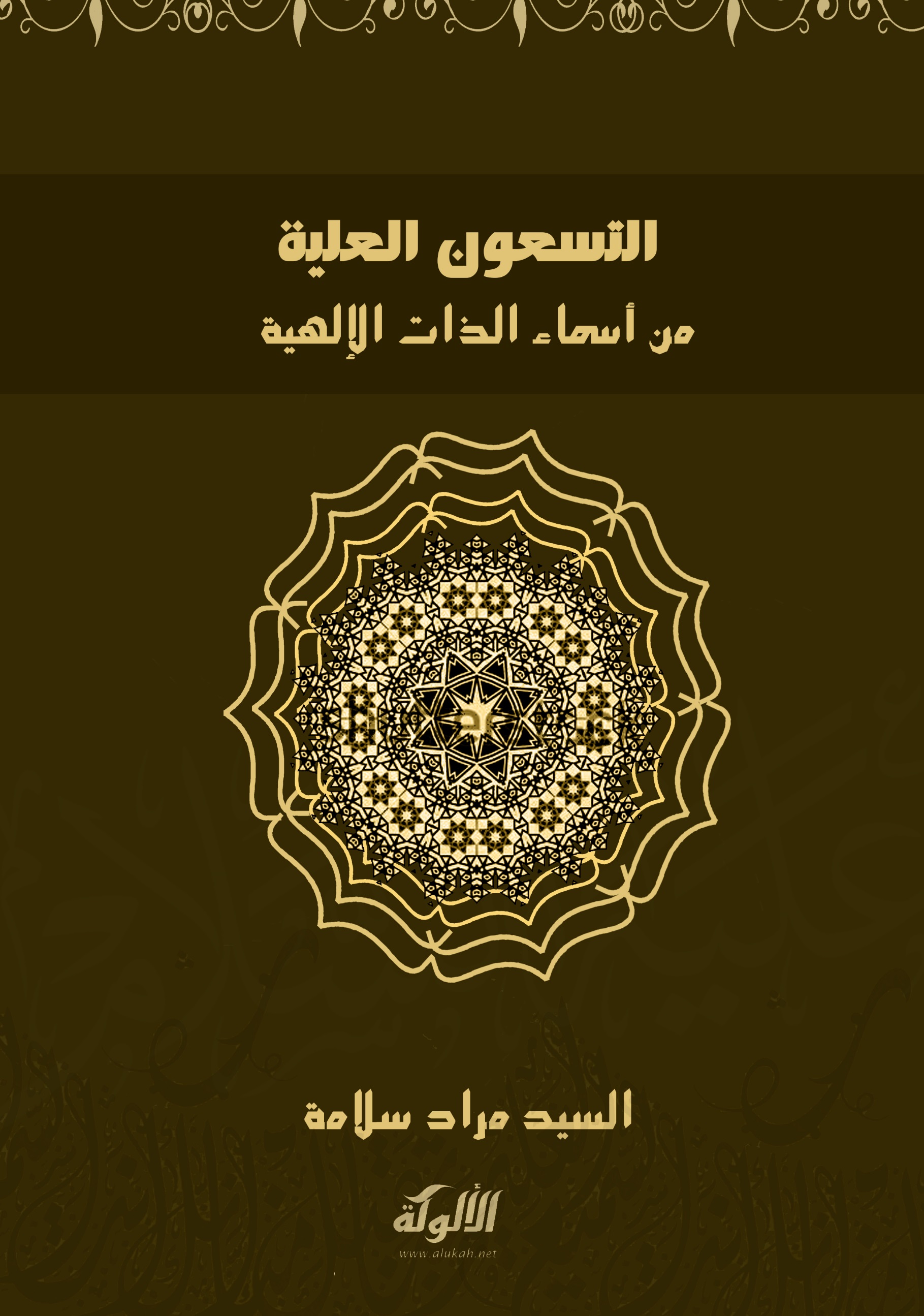 التسعون العلية من أسماء الذات الإلهيةجمع وترتيب الشيخ السيد مراد سلامة {رَبَّنَا تَقَبَّلْ مِنَّا إِنَّكَ أَنْتَ السَّمِيعُ الْعَلِيمُ} [البقرة: 127]كتاب قد حوى درراً       بعين الحسن ملحوظةلهذا قلت تنبيهاً          حقوق الطبع محفوظةحقوق الطبع والنشر محفوظة للمؤلفالناشر المكتبة المرادية 2016 بسم الله الرحمن الرحيمالمقدمةإن الحمد لله، نحمده ونستعينه ونستغفره ونعوذ بالله من شرور أنفسنا ومن سيئات أعمالنا، من يهده الله فلا مضلا له، ومن يضلل فلا هادى له، واشهد أن لا اله إلا الله وحده لا شريك له، واشهد أن محمدا عبده ورسوله. {يا أيها الذين أمنوا اتقوا الله حق تقاته ولا تموتن إلا وانتم مسلمون} (آل عمران 102) {يا أيها الناس اتقوا ربكم الذي خلقكم من نفس واحدة وخلق منها زوجها وبث منهما رجالا كثيرا ونساء واتقوا الله الذي تساءلون به والأرحام إن الله كان عليكم رقيبا }(النساء 1) وقال تعالى {يا أيها الذين آمنوا اتقوا الله وقولا قولا سديدا * يصلح لكم أعمالكم ويغفر لكم ذنوبكم ومن يطع الله ورسوله فقد فاز فوزا عظيما *} (الأحزاب 71:70)أما بعد:فإنًّ أصدق الحديث كتاب الله وخير الهدى هدى محمد -صلى الله عليه وسلم -وشر الأمور محدثاتها، وكل محدثة بدعة وكل بدعة ضلالة وكل ضلالة في النار () وبعد:عن أبى هريرة رضى الله عنه قال: قال رسول الله -صلى الله عليه وسلم-: « إن لله تسعة وتسعين اسما مائة إلا واحدا من أحصاها دخل الجنة إنه وتر يحب الوتر ».() (أحصاها)؛ أي: عرفها، لأن العارف بها لا يكون إلا مؤمنًا، فيدخل الجنة لا محالة أو عددها معتقدًا، والدهري لا يقول بالخالق، ولا الفلسفي بالقادر ونحوه.()وانطلاقا من قول النبي – صلى الله عليه وسلم-فقد من الله تعالى علي وجمعت تسعين حديثا نبويا اشتملت على ثمانية وسبعين اسما من أسماء الذات العلية وقمت بتخريجها وبيان غريب مفرداتها أما الأحاديث الذي سردت فيه الإسلام الحسنى فقد ضعفها العلماء وبينوا أن ذلك السرد من عمل الوليد بن مسلم ومن جمعه وليس من كلام الحبيب النبي – صلى الله عليه وسلم-قال شيخ الإسلام ابن تيمية رحمه الله: "قد اتفق أهل المعرفة بالحديث على أن هاتين الروايتين -يعني روايتي الترمذي من طريق الوليد وابن ماجه من طريق عبد الملك بن محمد -ليستا من كلام النبي صلى الله عليه وسلم وإنما كل منهما من كلام بعض السلف" ().وقال أيضاً: أن التسعة والتسعين اسماً لم يرد في تعيينها حديث صحيح عن النبي صلى الله عليه وسلم، وأشهر ما عند الناس فيها حديث الترمذي الذي رواه الوليد بن مسلم عن شعيب بن أبي حمزة، وحفاظ أهل الحديث يقولون: هذه الزيادة مما جمعه الوليد بن مسلم عن شيوخه من أهل الحديث وفيها حديث ثان أضعف من هذا، رواه ابن ماجه، وقد روى في عددها غير هذين النوعين من جمع بعض السلف ()وقال ابن كثير رحمه الله: "الذي عول عليه جماعة من الحفاظ أن سرد الأسماء في هذا الحديث -أي حديث الوليد عند الترمذي -مدرج فيه وإنما ذلك كما رواه الوليد بن سلم، وعبد الملك بن محمد الصنعاني عن زهير بن محمد أنه بلغه عن غير واحد من أهل العلم أنهم قالوا ذلك أي أنهم جمعوها من القرآن...".()وقال ابن حجر رحمه الله: "والتحقيق إنّ سردها إدراج من الرواة". ()ونقل ابن حجر عن ابن عطية رحمهما الله قوله: "حديث الترمذي ليس بالمتواتر وبعض الأسماء التي فيه شذوذ"() والله أعلم.لذا:فأنا لم اعتمد في الجمع على تلك الأحاديث وإنما خرجتها من بطون الكتب ومما ألفه العلماء الأفذاذ مما صح سنده إلى رسولنا الكريم – صلى الله عليه وسلم- فالله اسأل أن ينفع بذلك العمل المسلمين والمسلمات وأن يجعله لنا ولهم ذخرا إلى يوم الممات وأن يكون زادا لنا إلى أعالي الجنات والنظر إلى وجه رب الأرض والسماوات. أمينكتبه الفقير إلى عفو مولاهأبو همام / السيد مراد سلامةإمام وخطيب ومدرس بالأوقاف المصريةالله الرحمنالحديث الأول عن الزهري عن أبي سلمة قال: اشتكى أبو الرداد الليثي فعاد عبد الرحمن ابن عوف فقال خيرهم وأوصلهم ما علمت أبا محمد فقال عبد الرحمن سمعت رسول الله صلى الله عليه وسلم يقول قال الله أنا الله وأنا الرحمن خلقت الرحم وشقت لها من اسمي فمن وصلها وصلتا ومن قطعتها بتته) ()()الحديث الثانيعن أبي التياح قال قلت لعبد الرحمن بن خنبش التميمي رضي الله عنه وكان كبيرا أدركت رسول الله صلى الله عليه وسلم قال: نعم  قلت كيف صنع رسول الله صلى الله عليه وسلم ليلة كادته الجن؟ قال إن الشياطين تحدرت تلك الليلة على رسول الله صلى الله عليه وسلم من الأودية والشعاب وفيهم شيطان بيده شعلة من نار يريد أن يحرق بها وجه رسول الله صلى الله عليه وسلم فهبط إليه جبريل عليه السلام فقال يا محمد قل قال ما أقول قال قل أعوذ بكلمات الله التامة من شر ما خلق وذرأ () وبرأ ()ومن شر ما ينزل من السماء ومن شر ما يعرج فيها ومن شر فتن الليل والنهار ومن شر كل طارق إلا طارقا() يطرق بخير يا رحمن  قال فطفئت نارهم وهزمهم الله تبارك وتعالى ».()الحديث الثالثعَنْ عَبْدِ اللَّهِ بْنِ مَسْعُودٍ، عَنِ النَّبِيِّ صَلَّى اللهُ عَلَيْهِ وَسَلَّمَ، قَالَ: " الْخَيْلُ ثَلَاثَةٌ، فَفَرَسٌ لِلرَّحْمَنِ، وَفَرَسٌ لِلْإِنْسَانِ، وَفَرَسٌ لِلشَّيْطَانِ، فَأَمَّا فَرَسُ الرَّحْمَنِ: فَالَّذِي يُرْبَطُ فِي سَبِيلِ اللَّهِ، فَعَلَفُهُ وَرَوْثُهُ وَبَوْلُهُ، وَذَكَرَ مَا شَاءَ اللَّهُ، وَأَمَّا فَرَسُ الشَّيْطَانِ: فَالَّذِي يُقَامَرُ أَوْ يُرَاهَنُ عَلَيْهِ، وَأَمَّا فَرَسُ الْإِنْسَانِ: فَالْفَرَسُ يَرْتَبِطُهَا الْإِنْسَانُ يَلْتَمِسُ بَطْنَهَا ()، فَهِيَ تَسْتُرُ مِنْ فَقْرٍ " ()الرحيمالحديث الرابع عن أبي بكر الصديق - رضي الله عنه -: قال: قُلْتُ: «يا رسولَ الله، عَلمني دُعاء أَدعو بِهِ في صَلاتي، قال: قُلْ: اللهمَّ إني ظَلمتُ نَفسي ظُلْما كثيرا، ولا يَغفِرُ الذُّنُوبَ إِلا أَنتَ، فَاغْفِر لي مَغْفِرَة من عِنْدِكَ، وارحمني، إنك أَنتَ الغَفُورُ الرَّحيمُ».()الحديث الخامسعَنْ نَافِعٍ عَنِ ابْنِ عُمَرَ قَالَ إِنْ كُنَّا لَنَعُدُّ لِرَسُولِ اللَّهِ -صلى الله عليه وسلم- فِى الْمَجْلِسِ الْوَاحِدِ مِائَةَ مَرَّةٍ « رَبِّ اغْفِرْ لِى وَتُبْ عَلَىَّ إِنَّكَ أَنْتَ التَّوَّابُ الرَّحِيمُ ».()الملكالحديث السادس هريرة -رضي الله عنه -: قال: سمعتُ رسولَ الله صلى الله عليه وسلم يقول: «يقْبِضُ اللّه الأَرضَ، ويطوي السماءَ بيمينه، ثم يقول: أنا الملِكُ، أَيْنَ ملوك الأرض؟». أخرجه البخاري. ()الحديث السابععن أَبي هُرَيْرَةَ - رَضِيَ اللَّهُ عَنْهُ - عَنْ رَسُولِ اللَّهِ قَالَ: «يَنْزِلُ اللَّهُ إلَى السَّمَاءِ الدُّنْيَا كُلَّ لَيْلَةٍ حِينَ يَمْضِي ثُلُثُ اللَّيْلِ الأَوَّلُ، فَيَقُولُ: أَنَا الْمَلِكُ، أَنَا الْمَلِكُ، مَنْ ذَا الَّذِي يَدْعُونِي فَأَسْتَجِيبَ لَهُ؟ مَنْ ذَا الَّذِي يَسْأَلُنِي فَأُعْطِيَهُ؟ مَنْ ذَا الَّذِي يَسْتَغْفِرُنِي فَأَغْفِرَ لَهُ؟ فَلاَ يَزَالُ كَذَلِكَ حَتَّى يُضِيءَ الْفَجْرُ».()القدوسالحديث الثامن عن عَائِشَةَ رضي الله عنها أَنَّ رَسُولَ اللهِ –صلى الله عليه وسلم- " كَانَ يَقُولُ فِي رُكُوعِهِ وَسُجُودِهِ: ( سُبُّوحٌ() قُدُّوسٌ() رَبُّ المَلاَئِكَةِ وَالرُّوحِ)()السلامالحديث التاسععَنْ شَقِيقِ بْنِ سَلَمَةَ قَالَ قَالَ عَبْدُ اللهِ كُنَّا إِذَا صَلَّيْنَا خَلْفَ النَّبِيِّ –صلى الله عليه وسلم-قُلْنَا السَّلَامُ عَلَى جِبْرِيلَ وَمِيكَائِيلَ السَّلَامُ عَلَى فُلَانٍ وَفُلَانٍ فَالْتَفَتَ إِلَيْنَا رَسُولُ اللهِ –صلى الله عليه وسلم- فَقَالَ إِنَّ اللهَ هُوَ السَّلَامُ فَإِذَا صَلَّى أَحَدُكُمْ فَلْيَقُلِ التَّحِيَّاتُ لِلهِ وَالصَّلَوَاتُ وَالطَّيِّبَاتُ السَّلَامُ عَلَيْكَ أَيُّهَا النَّبِيُّ وَرَحْمَةُ اللهِ وَبَرَكَاتُهُ السَّلَامُ عَلَيْنَا وَعَلَى عِبَادِ اللهِ الصَّالِحِينَ فَإِنَّكُمْ إِذَا قُلْتُمُوهَا أَصَابَتْ كُلَّ عَبْدٍ لِلهِ صَالِحٍ فِي السَّمَاءِ وَالْأَرْضِ أَشْهَدُ أَنْ لَا إِلَهَ إِلَّا اللهُ وَأَشْهَدُ أَنَّ مُحَمَّدًا عَبْدُهُ وَرَسُولُهُ()العزيزالحديث العاشر عن عائشة -رضي الله عنها-أن رسول الله صلى الله عليه وسلم:( (كان إذا تضور ()من الليل قال: لا إله إلا الله الواحد القهار، رب السموات والأرض وما بينهما العزيز الغفار)) ..()الجبارالحديث الحادي عشر عَنْ أَبِي سَعِيدٍ الْخُدْرِيِّ قَالَ النَّبِيُّ صلى الله عليه وسلم تَكُونُ الْأَرْضُ يَوْمَ الْقِيَامَةِ خُبْزَةً وَاحِدَةً يَتَكَفَّؤُهَا() الْجَبَّارُ بِيَدِهِ كَمَا يَكْفَأُ أَحَدُكُمْ خُبْزَتَهُ فِي السَّفَرِ ()نُزُلًا لِأَهْلِ الْجَنَّةِ() فَأَتَى (فَأَتَاهُ) رَجُلٌ مِنَ الْيَهُودِ فَقَالَ بَارَكَ الرَّحْمَنُ عَلَيْكَ يَا أَبَا الْقَاسِمِ أَلَا أُخْبِرُكَ بِنُزُلِ أَهْلِ الْجَنَّةِ يَوْمَ الْقِيَامَةِ قَالَ بَلَى قَالَ تَكُونُ الْأَرْضُ خُبْزَةً وَاحِدَةً كَمَا قَالَ النَّبِيُّ صلى الله عليه وسلم فَنَظَرَ النَّبِيُّ صلى الله عليه وسلم إِلَيْنَا ثُمَّ ضَحِكَ حَتَّى بَدَتْ نَوَاجِذُهُ () ثُمَّ قَالَ أَلَا أُخْبِرُكَ بِإِدَامِهِمْ() قَالَ إِدَامُهُمْ بَالَامٌ وَنُونٌ قَالُوا وَمَا هَذَا قَالَ ثَوْرٌ وَنُونٌ() يَأْكُلُ مِنْ زَائِدَةِ كَبِدِهِمَا()"()المتكبر الحديث الثاني عشر عَنِ ابْنِ عُمَرَ، أَنَّ رَسُولَ اللَّهِ صَلَّى اللهُ عَلَيْهِ وَسَلَّمَ قَرَأَ هَذِهِ الْآيَةَ ذَاتَ يَوْمٍ عَلَى الْمِنْبَرِ: {وَمَا قَدَرُوا اللَّهَ حَقَّ قَدْرِهِ وَالْأَرْضُ جَمِيعًا قَبْضَتُهُ يَوْمَ الْقِيَامَةِ وَالسَّمَوَاتُ مَطْوِيَّاتٌ بِيَمِينِهِ سُبْحَانَهُ وَتَعَالَى عَمَّا يُشْرِكُونَ}، وَرَسُولُ اللَّهِ صَلَّى اللهُ عَلَيْهِ وَسَلَّمَ يَقُولُ هَكَذَا بِيَدِهِ، وَيُحَرِّكُهَا، يُقْبِلُ بِهَا وَيُدْبِرُ: " يُمَجِّدُ الرَّبُّ نَفْسَهُ: أَنَا الْجَبَّارُ، أَنَا الْمُتَكَبِّرُ، أَنَا الْمَلِكُ، أَنَا الْعَزِيزُ، أَنَا الْكَرِيمُ " فَرَجَفَ بِرَسُولِ اللَّهِ صَلَّى اللهُ عَلَيْهِ وَسَلَّمَ الْمِنْبَرُ حَتَّى قُلْنَا: لَيَخِرَّنَّ بِهِ "()الخالقالحديث الثالث عشر عَنْ أَنَسٍ، قَالَ: غَلَا السِّعْرُ عَلَى عَهْدِ النَّبِيِّ صَلَّى اللهُ عَلَيْهِ وَسَلَّمَ، فَقَالَ النَّاسُ: يَا رَسُولَ اللَّهِ، غَلَا السِّعْرُ، فَسَعِّرْ لَنَا، فَقَالَ رَسُولُ اللَّهِ صَلَّى اللهُ عَلَيْهِ وَسَلَّمَ: «إِنَّ اللَّهَ هُوَ الْخَالِقُ الْقَابِضُ الْبَاسِطُ الرَّازِقُ، الْمُسَعِّرُ، وَإِنِّي أَرْجُو أَنْ أَلْقَى رَبِّي وَلَيْسَ أَحَدٌ مِنْكُمْ يَطْلُبُنِي بِمَظْلِمَةٍ ظَلَمْتُهَا إِيَّاهُ بِدَمٍ وَلَا مَالٍ»)() الأول الأخر الظاهر الباطنالحديث الرابع عشر عَنْ عَائِشَةَ، رَضِيَ اللَّهُ عَنْهَا قَالَتْ: كَانَ رَسُولُ اللَّهِ صَلَّى اللهُ عَلَيْهِ وَسَلَّمَ مِنْ آخِرِ مَا يَقُولُ حِينَ يَنَامُ، وَهُوَ وَاضِعٌ يَدَهُ عَلَى خَدِّهِ الْأَيْمَنِ، وَهُوَ يَرَى أَنَّهُ مَيِّتٌ فِي لَيْلَتِهِ تِلْكَ: «اللَّهُمَّ رَبَّ السَّمَوَاتِ السَّبْعِ، وَرَبَّ الْعَرْشِ الْعَظِيمِ، رَبَّنَا وَرَبَّ كُلِّ شَيْءٍ، مُنْزِلَ التَّوْرَاةِ وَالْإِنْجِيلِ وَالْفُرْقَانِ، فَالِقَ الْحَبِّ وَالنَّوَى()، أَعُوذُ بِكَ مِنْ كُلِّ شَيْءٍ أَنْتَ آخِذٌ بِنَاصِيَتِهِ، اللَّهُمَّ أَنْتَ الْأَوَّلُ فَلَيْسَ قَبْلَكَ شَيْءٌ، وَأَنْتَ الْآخِرُ ()فَلَيْسَ بَعْدَكَ شَيْءٌ، وَأَنْتَ الظَّاهِرُ() فَلَيْسَ فَوْقَكَ شَيْءٌ، وَأَنْتَ الْبَاطِنُ() فَلَيْسَ دُونَكَ شَيْءٌ، اقْضِ عَنِّي الدَّيْنَ، وَأَغْنِنِي مِنَ الْفَقْرِ»()السميعالحديث الخامس عشر عَنْ أَبِي مُوسَى - رضي الله عنه - قَالَ كُنَّا مَعَ النَّبِيِّ –صلى الله عليه وسلم- فِي سَفَرٍ فَكُنَّا إِذَا عَلَوْنَا كَبَّرْنَا فَقَالَ النَّبِيُّ صلى الله عليه وسلم أَيُّهَا النَّاسُ ارْبَعُوا ()عَلَى أَنْفُسِكُمْ فَإِنَّكُمْ لَا تَدْعُونَ أَصَمَّ وَلَا غَائِبًا وَلَكِنْ تَدْعُونَ سَمِيعًا بَصِيرًا ثُمَّ أَتَى عَلَيَّ وَأَنَا أَقُولُ فِي نَفْسِي لَا حَوْلَ وَلَا قُوَّةَ إِلَّا بِاللهِ فَقَالَ يَا عَبْدَ اللهِ بْنَ قَيْسٍ قُلْ لَا حَوْلَ وَلَا قُوَّةَ إِلَّا بِاللهِ فَإِنَّهَا كَنْزٌ مِنْ كُنُوزِ الْجَنَّةِ أَوْ قَالَ أَلَا أَدُلُّكَ عَلَى كَلِمَةٍ هِيَ كَنْزٌ مِنْ كُنُوزِ الْجَنَّةِ لَا حَوْلَ وَلَا قُوَّةَ إِلَّا بِاللهِ ()الحديث السادس عشرعَنْ أَبِى سَعِيدٍ الْخُدْرِىِّ قَالَ كَانَ رَسُولُ اللَّهِ -صلى الله عليه وسلم- إِذَا قَامَ مِنَ اللَّيْلِ كَبَّرَ ثُمَّ يَقُولُ «سُبْحَانَكَ اللَّهُمَّ وَبِحَمْدِكَ وَتَبَارَكَ اسْمُكَ وَتَعَالَى جَدُّكَ() وَلاَ إِلَهَ غَيْرُكَ ». ثُمَّ يَقُولُ «لاَ إِلَهَ إِلاَّ اللَّهُ». ثَلاَثًا ثُمَّ يَقُولُ «اللَّهُ أَكْبَرُ كَبِيرًا». ثَلاَثًا «أَعُوذُ بِاللَّهِ السَّمِيعِ الْعَلِيمِ مِنَ الشَّيْطَانِ الرَّجِيمِ مِنْ هَمْزِهِ ()وَنَفْخِهِ() وَنَفْثِهِ()». ثُمَّ يَقْرَأُ) () البصيرالحديث السابع عشر عن أَبي هريرة: أنّه قال في هذه الآية {إِنَّ اللَّهَ يَأْمُرُكُمْ أَنْ تُؤَدُّوا الْأَمَانَاتِ إِلَى أَهْلِهَا} إِلى قولِه: {إِنَّ اللَّهَ كَانَ سَمِيعًا بَصِيرًا}:رأيت رسول الله - صلى الله عليه وسلم - يضعُ إِبهامَه على أُذنِه، والتي تليها على عينه [ويقول: هكذا سمعت رسول الله - صلى الله عليه وسلم - يقرؤها، ويضع إصبعيه].()المولىالحديث الثامن عشرعَنِ الْبَرَاءِ - رضي الله عنه - قَالَ لَقِينَا الْمُشْرِكِينَ يَوْمَئِذٍ وَأَجْلَسَ النَّبِيُّ صلى الله عليه وسلم جَيْشًا مِنَ الرُّمَاةِ وَأَمَّرَ عَلَيْهِمْ عَبْدَ اللهِ وَقَالَ لَا تَبْرَحُوا إِنْ رَأَيْتُمُونَا ظَهَرْنَا عَلَيْهِمْ فَلَا تَبْرَحُوا وَإِنْ رَأَيْتُمُوهُمْ ظَهَرُوا عَلَيْنَا فَلَا تُعِينُونَا فَلَمَّا لَقِينَا (لَقِينَاهُمْ) هَرَبُوا حَتَّى رَأَيْتُ النِّسَاءَ يَشْتَدِدْنَ() (يُسْنِدْنَ) فِي الْجَبَلِ رَفَعْنَ (يَرْفَعْنَ) عَنْ سُوقِهِنَّ() قَدْ بَدَتْ خَلَاخِلُهُنَّ فَأَخَذُوا يَقُولُونَ الْغَنِيمَةَ الْغَنِيمَةَ فَقَالَ عَبْدُ اللهِ عَهِدَ إِلَيَّ النَّبِيُّ صلى الله عليه وسلم أَنْ لَا تَبْرَحُوا فَأَبَوْا فَلَمَّا أَبَوْا صُرِفَ وُجُوهُهُمْ فَأُصِيبَ سَبْعُونَ قَتِيلًا وَأَشْرَفَ أَبُو سُفْيَانَ فَقَالَ أَفِي الْقَوْمِ مُحَمَّدٌ فَقَالَ لَا تُجِيبُوهُ فَقَالَ أَفِي الْقَوْمِ ابْنُ أَبِي قُحَافَةَ قَالَ لَا تُجِيبُوهُ فَقَالَ أَفِي الْقَوْمِ ابْنُ الْخَطَّابِ فَقَالَ إِنَّ هَؤُلَاءِ قُتِلُوا فَلَوْ كَانُوا أَحْيَاءً لَأَجَابُوا فَلَمْ يَمْلِكْ عُمَرُ نَفْسَهُ فَقَالَ كَذَبْتَ يَا عَدُوَّ اللهِ أَبْقَى اللهُ عَلَيْكَ (لَكَ) مَا يُخْزِيكَ (يَخْزِيكَ) قَالَ أَبُو سُفْيَانَ اعْلُ هُبَلُ ()فَقَالَ النَّبِيُّ صلى الله عليه وسلم أَجِيبُوهُ قَالُوا مَا نَقُولُ قَالَ قُولُوا اللهُ أَعْلَى وَأَجَلُّ قَالَ أَبُو سُفْيَانَ لَنَا الْعُزَّى() وَلَا عُزَّى لَكُمْ فَقَالَ النَّبِيُّ صلى الله عليه وسلم أَجِيبُوهُ قَالُوا مَا نَقُولُ قَالَ قُولُوا اللهُ مَوْلَانَا وَلَا مَوْلَى لَكُمْ قَالَ أَبُو سُفْيَانَ يَوْمٌ بِيَوْمِ بَدْرٍ وَالْحَرْبُ سِجَالٌ() وَتَجِدُونَ (وَسَتَجِدُونَ) مُثْلَةً()لَمْ آمُرْ بِهَا وَلَمْ تَسُؤْنِي.()النصيرالحديث التاسع عشر عن أنس: كان النبي - صلى الله عليه وسلم - إذا غزا قال: ((اللهم أنت عضدي ونصيري، وبك أقاتل)).()العفوالحديث العشرونعَنْ عَائِشَةَ، قَالَتْ: يَا رَسُولَ اللهِ، إِنْ وَافَقْتُ لَيْلَةَ الْقَدْرِ فَمَا أَقُولُ؟ قَالَ: " قَوْلِي: اللهُمَّ إِنَّكَ عَفُوٌّ تُحِبُّ الْعَفْوَ فَاعْفُ عَنِّي " قَالَ يَزِيدُ: لَا أَعْلَمُهُ إِلَّا قَالَ: " ثَلَاثًا "()الحديث الحادي والعشرونعَنْ أَبِي الْمَاجِدِ، قَالَ: جَاءَ رَجُلٌ إِلَى عَبْدِ اللَّهِ، فَذَكَرَ الْقِصَّةَ، وَأَنْشَأَ يُحَدِّثُ عَنْ رَسُولِ اللَّهِ صَلَّى اللهُ عَلَيْهِ وَسَلَّمَ، قَالَ: إِنَّ أَوَّلَ رَجُلٍ قُطِعَ فِي الْإِسْلَامِ - أَوْ مِنَ الْمُسْلِمِينَ - رَجُلٌ أُتِيَ بِهِ النَّبِيُّ صَلَّى اللهُ عَلَيْهِ وَسَلَّمَ، فَقِيلَ: يَا رَسُولَ اللَّهِ، إِنَّ هَذَا سَرَقَ، فَكَأَنَّمَا أُسِفَّ وَجْهُ رَسُولِ اللَّهِ صَلَّى اللهُ عَلَيْهِ وَسَلَّمَ رَمَادًا، فَقَالَ بَعْضُهُمْ: يَا رَسُولَ اللَّهِ، أَيْ يَقُولُ: مَا لَكَ؟ فَقَالَ: «وَمَا يَمْنَعُنِي؟ وَأَنْتُمْ أَعْوَانُ الشَّيْطَانِ عَلَى صَاحِبِكُمْ، وَاللَّهُ عَزَّ وَجَلَّ عَفُوٌّ يُحِبُّ الْعَفْوَ، وَلَا يَنْبَغِي [ص:85] لِوَالِي أَمْرٍ أَنْ يُؤْتَى بِحَدٍّ إِلَّا أَقَامَهُ»، ثُمَّ قَرَأَ: {وَلْيَعْفُوا وَلْيَصْفَحُوا أَلَا تُحِبُّونَ أَنْ يَغْفِرَ اللَّهُ لَكُمْ وَاللَّهُ غَفُورٌ رَحِيمٌ} [النور: 22]()القديرالحديث الثاني والعشرون عن ورَّاد - مولى المغيرة بن شعبة: قال: أملى عَلَيَّ المُغِيرةُ بنُ شُعبَةَ في كتابٍ إلى مُعَاوِيَةَ: أنَّ النبيَّ -صلى الله عليه وسلم- كانَ يقولُ في دُبُرِ كلِّ صلاةٍ مكتوبةٍ: «لاإِلهَ إِلا اللهُ وحدَهُ لا شَريكَ لَهُ، لَهُ المُلْكُ، ولَهُ الحَمدُ، وهو على كلِّ شيءٍ قَدِيرٌ، اللهم لا مانِعَ لِمَا أعطَيْتَ، ولا مُعطِيَ لِمَا مَنَعْتَ، ولا يَنْفَعُ ذَا الجَدِّ() مِنكَ الجَدُّ»()اللطيف الخبيرالحديث الثالث والعشرون عَنْ مُحَمَّدِ بْنِ قَيْسِ أَنَّهُ قَالَ يَوْمًا أَلَا أُحَدِّثُكُمْ عَنِّي وَعَنْ أُمِّي قَالَ فَظَنَنَّا أَنَّهُ يُرِيدُ أُمَّهُ الَّتِي وَلَدَتْهُ قَالَ قَالَتْ عَائِشَةُ أَلَا أُحَدِّثُكُمْ عَنِّي وَعَنْ رَسُولِ اللهِ - صَلَّى اللهُ عَلَيْهِ وَسَلَّمَ - قُلْنَا بَلَى قَالَ قَالَتْ لَمَّا كَانَتْ لَيْلَتِي الَّتِي كَانَ النَّبِيُّ - صَلَّى اللهُ عَلَيْهِ وَسَلَّمَ - فِيهَا عِنْدِي انْقَلَبَ فَوَضَعَ رِدَاءَهُ وَخَلَعَ نَعْلَيْهِ فَوَضَعَهُمَا عِنْدَ رِجْلَيْهِ وَبَسَطَ طَرَفَ إِزَارِهِ عَلَى فِرَاشِهِ فَاضْطَجَعَ فَلَمْ يَلْبَثْ إِلَّا رَيْثَمَا ظَنَّ أَنْ قَدْ رَقَدْتُ فَأَخَذَ رِدَاءَهُ رُوَيْدًا وَانْتَعَلَ رُوَيْدًا وَفَتَحَ الْبَابَ رُوَيْدًا فَخَرَجَ ثُمَّ أَجَافَهُ () رُوَيْدًا فَجَعَلْتُ دِرْعِي في() رَأْسِي وَاخْتَمَرْتُ وَتَقَنَّعْتُ إِزَارِي ثُمَّ انْطَلَقْتُ عَلَى إِثْرِهِ حَتَّى جَاءَ الْبَقِيعَ فَقَامَ فَأَطَالَ الْقِيَامَ ثُمَّ رَفَعَ يَدَيْهِ ثَلَاثَ مَرَّاتٍ ثُمَّ انْحَرَفَ فَانْحَرَفْتُ فَأَسْرَعَ فَأَسْرَعْتُ فَهَرْوَلَ فَهَرْوَلْتُ فَأَحْضَرَ فَأَحْضَرْتُ () فَسَبَقْتُهُ فَدَخَلْتُ فَلَيْسَ إِلَّا أَنْ اضْطَجَعْتُ فَدَخَلَ فَقَالَ مَا لَكِ يَا عَائِشُ حَشْيَا() رَابِيَةً قَالَتْ قُلْتُ لَا شَيْءَ قَالَ لَتُخْبِرِينِي أَوْ لَيُخْبِرَنِّي اللَّطِيفُ الْخَبِيرُ قَالَتْ قُلْتُ يَا رَسُولَ اللهِ بِأَبِي أَنْتَ وَأُمِّي فَأَخْبَرْتُهُ قَالَ فَأَنْتِ السَّوَادُ الَّذِي رَأَيْتُ أَمَامِي قُلْتُ نَعَمْ فَلَهَدَنِي() في صَدْرِي لَهْدَةً أَوْجَعَتْنِي ثُمَّ قَالَ أَظَنَنْتِ أَنْ يَحِيفَ اللهُ عَلَيْكِ وَرَسُولُهُ () قَالَتْ مَهْمَا يَكْتُمِ النَّاسُ يَعْلَمْهُ اللهُ نَعَمْ قَالَ فَإِنَّ جِبْرِيلَ عليه السلام أَتَانِي حِينَ رَأَيْتِ فَنَادَانِي فَأَخْفَاهُ مِنْكِ فَأَجَبْتُهُ فَأَخْفَيْتُهُ مِنْكِ وَلَمْ يَكُنْ يدخلُ عَلَيْكِ وَقَدْ وَضَعْتِ ثِيَابَكِ وَما ظَنَنْتُ أَنْ قَدْ رَقَدْتِ فَكَرِهْتُ أَنْ أُوقِظَكِ وَخَشِيتُ أَنْ تَسْتَوْحِشِي فَقَالَ إِنَّ رَبَّكَ يَأْمُرُكَ أَنْ تَأْتِيَ أَهْلَ الْبَقِيعِ فَتَسْتَغْفِرَ لَهُمْ قَالَتْ قُلْتُ كَيْفَ أَقُولُ لَهُمْ يَا رَسُولَ اللهِ قَالَ "السَّلَامُ عَلَى أَهْلِ الدِّيَارِ مِنْ الْمُؤْمِنِينَ وَالْمُسْلِمِينَ وَيَرْحَمُ اللهُ الْمُسْتَقْدِمِينَ مِنَّا وَالْمُسْتَأْخِرِينَ وَإِنَّا إِنْ شَاءَ اللهُ بِكُمْ لَلَاحِقُونَ"()الوترالحديث الرابع والعشرون عَنْ أَبِي هُرَيْرَةَ رِوَايَةً قَالَ لِلهِ تِسْعَةٌ وَتِسْعُونَ اسْمًا مِائَةٌ إِلَّا وَاحِدًا لَا يَحْفَظُهَا أَحَدٌ إِلَّا دَخَلَ الْجَنَّةَ وَهُوَ وَتْرٌ يُحِبُّ الْوَتْرَ)()الحديث الخامس والعشرونعَنْ عَلِىٍّ -رضى الله عنه – قَالَ: قَالَ رَسُولُ اللَّهِ -صلى الله عليه وسلم- « يَا أَهْلَ الْقُرْآنِ أَوْتِرُوا فَإِنَّ اللَّهَ وِتْرٌ يُحِبُّ الْوِتْرَ ».()الجميلالحديث السادس والعشرون عبد الله بن مسعود - رضي الله عنه - أن النبي -صلى الله عليه وسلم- قال: «لا يدْخُلُ الجنةَ مَنّ كان في قلبه مثقالُ حبَّة من كِبْر، فقال رجل: إنَّ الرجلَ يحب أن يكون ثوبُه حَسَنا، ونعلُه حسنة، قال: إن الله جميل يحب الجمال، الكبِرْ: بطَرُ الحقِّ، وغمطُ الناس».()الحديث السابع والعشرونعَنْ عَبْدِ اللَّهِ بْنِ مَسْعُودٍ، قَالَ: جَاءَ رَجُلٌ إِلَى رَسُولِ اللَّهِ صَلَّى اللَّهُ عَلَيْهِ وَسَلَّمَ فَقَالَ: " إِنِّي لَيُعْجِبُنِي أَنْ يَكُونَ ثَوْبِي غَسِيلًا، وَرَأْسِي دَهِينًا، وَشِرَاكُ نَعْلِي جَدِيدًا، وَذَكَرَ أَشْيَاءَ حَتَّى ذَكَرَ عِلَاقَةَ سَوْطِهِ، أَفَمِنَ الْكِبْرِ هَذَا؟ فَقَالَ رَسُولُ اللَّهِ صَلَّى اللَّهُ عَلَيْهِ وَسَلَّمَ: «لَا؛ هَذَا مِنَ الْجَمَالِ، وَاللَّهُ عَزَّ وَجَلَّ يُحِبُّ الْجَمَالَ، وَلَكِنَّ الْكِبْرَ مَنْ سَفِهَ الْحَقَّ وَظَلَمَ النَّاسَ»()الحَيِيُّالحديث الثامن والعشرونعَنْ يَعْلَى أَنَّ رَسُولَ اللَّهِ -صلى الله عليه وسلم- رَأَى رَجُلاً يَغْتَسِلُ بِالْبَرَازِ بِلاَ إِزَارٍ فَصَعِدَ الْمِنْبَرَ فَحَمِدَ اللَّهَ وَأَثْنَى عَلَيْهِ ثُمَّ قَالَ -صلى الله عليه وسلم- « إِنَّ اللَّهَ عَزَّ وَجَلَّ حَيِىٌّ سِتِّيرٌ يُحِبُّ الْحَيَاءَ وَالسَّتْرَ فَإِذَا اغْتَسَلَ أَحَدُكُمْ فَلْيَسْتَتِرْ ». ()السِّتيرُالحديث التاسع والعشرون عَنْ عَبْدِ اللهِ بْنِ عَبَّاسٍ، أَنَّ رَجُلَيْنِ سَأَلَاهُ عَنِ الِاسْتِئْذَانِ فِي الثَّلَاثِ عَوْرَاتٍ الَّتِي أَمَرَ اللهُ بِهَا فِي الْقُرْآنِ، فَقَالَ لَهُمَا ابْنُ عَبَّاسٍ: " إِنَّ اللهَ سِتِّيرٌ يُحِبُّ السَّتْرَ، كَانَ النَّاسُ لَيْسَ لَهُمْ سُتُورٌ عَلَى أَبْوَابِهِمْ، وَلَا حِجَالٌ فِي بُيُوتِهِمْ، فَرُبَّمَا فَاجَأَ الرَّجُلَ خَادِمُهُ، أَوْ وَلَدُهُ، أَوْ يَتِيمُهُ فِي حِجْرِهِ وَهُوَ عَلَى أَهْلِهِ، فَأَمَرَهُمُ اللهُ عَزَّ وَجَلَّ أَنْ يَسْتَأْذِنُوا فِي تِلْكَ الْعَوْرَاتِ الَّتِي سَمَّى الله عَزَّ وَجَلَّ، ثُمَّ جَاءَ اللهُ عَزَّ وَجَلَّ بَعْدُ بِالسُّتُورِ، وَبَسَطَ عَلَيْهِمْ فِي الرِّزْقِ، فَاتَّخَذُوا السُّتُورَ، وَاتَّخَذُوا الْحِجَالَ، فَرَأَى النَّاسُ أَنَّ ذَلِكَ قَدْ كَفَاهُمْ مِنَ الِاسْتِئْذَانِ الَّذِي أَمَرَ اللهُ بِهِ "()الكَبِيرُالحديث الثلاثونعَنْ عِكْرِمَةَ، قَالَ: سَمِعْتُ أَبَا هُرَيْرَةَ يَقُولُ: إِنَّ نَبِيَّ اللهِ صلى الله عليه وسلم قَالَ:إِذَا قَضَى اللهُ الأَمْرَ فِي السَّمَاءِ ضَرَبَتِ الْمَلاَئِكَةُ بِأَجْنِحَتِهَا خُضْعَانًا() لِقَوْلِهِ، كَأَنَّهُ سِلْسِلَةٌ عَلَى صَفْوَانٍ()، فَإِذَا فُزِّعَ ()عَنْ قُلُوبِهِمْ، قَالُوا: مَاذَا قَالَ رَبُّكُمْ؟ قَالُوا: الَّذِي قَالَ الْحَقَّ وَهُوَ الْعَلِيُّ الْكَبِيرُ، فَيَسْمَعُهَا مُسَتَرِقُو السَّمْعِ، وَمُسْتَرِقُو السَّمْعِ هَكَذَا، بَعْضُهُمْ فَوْقَ بَعْضٍ، وَوَصَفَ سُفْيَانُ بَعْضَهَا فَوْقَ بَعْضٍ، قَالَ: فَيَسْمَعُ الْكَلِمَةَ فَيُلْقِيهَا إِلَى مَنْ تَحْتَهُ، ثُمَّ يُلْقِيهَا الآخَرُ إِلَى مَنْ تَحْتَهُ، ثُمَّ يُلْقِيهَا عَلَى لِسَانِ السَّاحِرِ، أَوِ الْكَاهِنِ، فَرُبَّمَا أَدْرَكَهُ الشِّهَابُ قَبْلَ أُنْ يُلْقِيَهَا، وَرُبَّمَا أَلْقَاهَا قَبْلَ أَنْ يُدْرِكَهُ، فَيَكَذِبُ مَعَهَا مِئَةَ كَذْبَةٍ، فَيُقَالُ: أَلَيْسَ قَدْ قَالَ لَنَا يَوْمَ كَذَا وَكَذَا، كَذَا وَكَذَا، لِلْكَلِمَةِ الَّتِي سُمِعَتْ مِنَ السَّمَاءِ، فَيُصَدَّقُ بِتِلْكَ الْكَلِمَةِ الَّتِي سُمِعَتْ مِنَ السَّمَاءِ.- وفي رواية: إِذَا قَضَى اللهُ فِي السَّمَاءِ أَمْرًا ضَرَبَتِ الْمَلاَئِكَةُ بِأَجْنِحَتِهَا خُضْعَانًا لِقَوْلِهِ، كَأَنَّهَا سِلْسِلَةٌ عَلَى صَفْوَانٍ، فَإِذَا فُزِّعَ عَنْ قُلُوبِهِمْ، قَالُوا: مَاذَا قَالَ رَبُّكُمْ؟ قَالُوا: الْحَقَّ وَهُوَ الْعَلِىُّ الْكَبِيرُ، قَالَ: وَالشَّيَاطِينُ بَعْضُهُمْ فَوْقَ بَعْضٍ)()المتَعَالُالحديث الحادي والثلاثونعَنْ عَبْدِ اللَّهِ بْنِ عُمَرَ قَالَ: قَرَأَ رَسُولُ اللَّهِ صَلَّى اللهُ عَلَيْهِ وَسَلَّمَ هَذِهِ الْآيَةَ وَهُوَ عَلَى الْمِنْبَرِ: « {وَالسَّمَوَاتُ مَطْوِيَّاتٌ بِيَمِينِهِ سُبْحَانَهُ وَتَعَالَى عَمَّا يُشْرِكُونَ} »، قَالَ: يَقُولُ اللَّهُ عَزَّ وَجَلَّ: أَنَا الْجَبَّارُ، أَنَا الْمُتَكَبِّرُ، أَنَا الْمَلِكُ، أَنَا الْمُتَعَالِي، يُمَجِّدُ نَفْسَهُ ". قَالَ: فَجَعَلَ رَسُولُ اللَّهِ صَلَّى اللهُ عَلَيْهِ وَسَلَّمَ يُرَدِّدُهَا حَتَّى رَجَفَ بِهِ الْمِنْبَرُ، حَتَّى ظَنَنَّا أَنَّهُ سَيَخِرُّ بِهِ)()الواحدالحديث الثاني والثلاثون عَنْ حَنْظَلَةَ بْنَ عَلِيٍّ، أَنَّ مِحْجَنَ بْنَ الأَدْرَعِ حَدَّثَهُ ؛أَنَّ رَسُولَ اللهِ صلى الله عليه وسلم دَخَلَ الْمَسْجِدَ، إِذَا رَجُلٌ قَدْ قَضَى صَلاَتَهُ، وَهُوَ يَتَشَهَّدُ، فَقَالَ: اللَّهُمَّ إِنِّي أَسْأَلُكَ يَا اللهُ، بِأَنَّكَ الْوَاحِدُ الأَحَدُ الصَّمَدُ، الَّذِي لَمْ يَلِدْ وَلَمْ يُولَدْ، وَلَمْ يَكُنْ لَهُ كُفُوًا أَحَدٌ، أَنْ تَغْفِرَ لِي ذُنُوبِي، إِنَّكَ أَنْتَ الْغَفُورُ الرَّحِيمُ، فَقَالَ رَسُولُ اللهِ صلى الله عليه وسلم: قَدْ غُفِرَ لَهُ، ثَلاَثًا. ()الحديث الثالث والثلاثونعَنْ أَبِي سَعِيدٍ الْخُدْرِيِّ - رضي الله عنه - قَالَ قَالَ النَّبِيُّ صلى الله عليه وسلم لِأَصْحَابِهِ أَيَعْجِزُ أَحَدُكُمْ أَنْ يَقْرَأَ ثُلُثَ الْقُرْآنِ فِي لَيْلَةٍ فَشَقَّ ذَلِكَ عَلَيْهِمْ وَقَالُوا أَيُّنَا يُطِيقُ ذَلِكَ يَا رَسُولَ اللهِ فَقَالَ اللهُ الْوَاحِدُ الصَّمَدُ ثُلُثُ الْقُرْآنِ()الغَفَّارُ()القَهَّارُالحديث الرابع والثلاثونعَنْ عَائِشَةَ، رَضِيَ اللَّهُ عَنْهَا قَالَتْ: كَانَ رَسُولُ اللَّهِ صَلَّى اللَّهُ عَلَيْهِ وَسَلَّمَ إِذَا تَضَوَّرَ () مِنَ اللَّيْلِ قَالَ: «لَا إِلَهَ إِلَّا اللَّهُ الْوَاحِدُ الْقَهَّارُ، رَبُّ السَّمَوَاتِ وَالْأَرْضِ وَمَا بَيْنَهُمَا الْعَزِيزُ الْغَفَّارُ »()الحديث الخامس والثلاثونعَنِ الشَّعْبِيِّ، قَالَتْ عَائِشَةُ: قُلْتُ: يَا رَسُولَ اللَّهِ، إِذَا بُدِّلَتِ الْأَرْضُ غَيْرَ الْأَرْضِ، وَالسَّمَوَاتُ، وَبَرَزُوا لِلَّهِ الْوَاحِدِ الْقَهَّارِ، أَيْنَ النَّاسُ يَوْمَئِذٍ؟ قَالَ: «عَلَى الصِّرَاطِ»()الحَقُالحديث السادس والثلاثونأَخْبَرَنِي سُلَيْمَانُ الْأَحْوَلُ أَنَّ طَاوُسًا أَخْبَرَهُ أَنَّهُ سَمِعَ ابْنَ عَبَّاسٍ يَقُولُ كَانَ النَّبِيُّ صلى الله عليه وسلم إِذَا تَهَجَّدَ مِنَ اللَّيْلِ قَالَ اللَّهُمَّ لَكَ الْحَمْدُ أَنْتَ نُورُ السَّمَوَاتِ وَالْأَرْضِ وَلَكَ الْحَمْدُ أَنْتَ قَيِّمُ السَّمَوَاتِ وَالْأَرْضِ وَلَكَ الْحَمْدُ أَنْتَ رَبُّ السَّمَوَاتِ وَالْأَرْضِ وَمَنْ فِيهِنَّ أَنْتَ الْحَقُّ وَوَعْدُكَ الْحَقُّ وَقَوْلُكَ الْحَقُّ وَلِقَاؤُكَ الْحَقُّ (حَقٌّ) وَالْجَنَّةُ حَقٌّ وَالنَّارُ حَقٌّ وَالنَّبِيُّونَ حَقٌّ وَالسَّاعَةُ حَقٌّ اللَّهُمَّ لَكَ أَسْلَمْتُ وَبِكَ آمَنْتُ وَعَلَيْكَ تَوَكَّلْتُ وَإِلَيْكَ أَنَبْتُ وَبِكَ خَاصَمْتُ وَإِلَيْكَ حَاكَمْتُ فَاغْفِرْ لِي مَا قَدَّمْتُ وَمَا أَخَّرْتُ وَمَا أَسْرَرْتُ وَمَا أَعْلَنْتُ أَنْتَ إِلَهِي لَا إِلَهَ إِلَّا أَنْتَ"() .القَويُّالحديث السابع والثلاثون عَنْ عَبْدِ الرَّحْمَنِ بْنِ أَبِي سَعِيدٍ الْخُدْرِيِّ، عَنْ أَبِيهِ قَالَ: حُبِسْنَا يَوْمَ الْخَنْدَقِ حَتَّى ذَهَبَ هَوِيٌّ() مِنَ اللَّيْلِ حَتَّى كُفِينَا, وَذَلِكَ قَوْلُ الله تَعَالَى {وَكَفَى اللهُ الْمُؤْمِنِينَ الْقِتَالَ، وَكَانَ اللهُ قَوِيًّا عَزِيزًا} فَدَعَا النَّبِيُّ صَلى الله عَليهِ وسَلم بِلَالاً فَأَمَرَهُ فَأَقَامَ, فَصَلَّى الظُّهْرَ فَأَحْسَنَ كَمَا كَانَ يُصَلِّيهَا فِي وَقْتِهَا، ثُمَّ أَمَرَهُ فَأَقَامَ الْعَصْرَ, فَصَلاَّهَا ثُمَّ أَمَرَهُ فَأَقَامَ الْمَغْرِبَ فَصَلاَّهَا، ثُمَّ أَمَرَهُ فَأَقَامَ الْعِشَاءَ فَصَلاَّهَا, وَذَلِكَ قَبْلَ أَنْ يُنْزِلَ {فَإِنْ خِفْتُمْ فَرِجَالاً أَوْ رُكْبَانًا}. ())المتِينُالحديث الثامن والثلاثون عن ابن مسعود -رضي الله عنه -: أقْرَأَنِي رسولُ الله صلى الله عليه وسلم {إنِّي أنَا الرزَّاق ذُو القوة المتين } ( الذاريات: آية 58))() .الحَيُّالحديث التاسع والثلاثونعن أبي بن كعب قال: قال رسول الله - صلى الله عليه وسلم -: "يَا أَبَا الْمُنْذِرِ أَتَدْرِي أَيُّ آيَةٍ مِنْ كِتَابِ اللهِ مَعَك أعظم؟ " قال: قلت: الله ورسوله أعلم، قال: "يَا أَبَا الْمُنْذِرِ أَتَدْرِي أَيُّ آيَةٍ مِنْ كِتَابِ اللهِ مَعَك أعظم؟ " قُلْتُ: {اللَّهُ لَا إِلَهَ إِلَّا هُوَ الْحَيُّ الْقَيُّومُ} قال فضرب في صدري وقال: "وَالله لِيَهْنِكَ الْعِلْمُ أَبَا الْمُنْذر"().القَيُّومُالحديث الأربعونعَنْ أَنَسِ بْنِ مَالِكٍ قَالَ كُنْتُ مَعَ رَسُولِ اللَّهِ صَلَّى اللَّهُ عَلَيْهِ وَسَلَّمَ جَالِسًا يَعْنِي وَرَجُلٌ قَائِمٌ يُصَلِّي فَلَمَّا رَكَعَ وَسَجَدَ وَتَشَهَّدَ دَعَا فَقَالَ فِي دُعَائِهِ اللَّهُمَّ إِنِّي أَسْأَلُكَ بِأَنَّ لَكَ الْحَمْدَ لَا إِلَهَ إِلَّا أَنْتَ الْمَنَّانُ بَدِيعُ السَّمَاوَاتِ وَالْأَرْضِ يَا ذَا الْجَلَالِ وَالْإِكْرَامِ يَا حَيُّ يَا قَيُّومُ إِنِّي أَسْأَلُكَ فَقَالَ النَّبِيُّ صَلَّى اللَّهُ عَلَيْهِ وَسَلَّمَ لِأَصْحَابِهِ تَدْرُونَ بِمَا دَعَا قَالُوا اللَّهُ وَرَسُولُهُ أَعْلَمُ قَالَ وَالَّذِي نَفْسِي بِيَدِهِ لَقَدْ دَعَا اللَّهَ بِاسْمِهِ الْعَظِيمِ الَّذِي إِذَا دُعِيَ بِهِ أَجَابَ وَإِذَا سُئِلَ بِهِ أَعْطَى)()العَلِيُّالحديث الحادي والأربعون عَنْ عُبَادَةَ بْنِ الصَّامِتِ قَالَ قَالَ رَسُولُ اللَّهِ -صلى الله عليه وسلم- « مَنْ تَعَارَّ () مِنَ اللَّيْلِ فَقَالَ حِينَ يَسْتَيْقِظُ لاَ إِلَهَ إِلاَّ اللَّهُ وَحْدَهُ لاَ شَرِيكَ لَهُ لَهُ الْمُلْكُ وَلَهُ الْحَمْدُ وَهُوَ عَلَى كُلِّ شَىْءٍ قَدِيرٌ سُبْحَانَ اللَّهِ وَالْحَمْدُ لِلَّهِ وَلاَ إِلَهَ إِلاَّ اللَّهُ وَاللَّهُ أَكْبَرُ وَلاَ حَوْلَ وَلاَ قُوَّةَ إِلاَّ بِاللَّهِ ثُمَّ دَعَا رَبِّ اغْفِرْ لِى ». قَالَ الْوَلِيدُ أَوْ قَالَ « دَعَا اسْتُجِيبَ لَهُ فَإِنْ قَامَ فَتَوَضَّأَ ثُمَّ صَلَّى قُبِلَتْ صَلاَتُهُ ». () .الحديث الثاني والأربعونعَنِ ابْنِ عَبَّاسٍ، عَنِ النَّبِيِّ صَلَّى اللَّهُ عَلَيْهِ وَسَلَّمَ؛ قَالَ: «كَلِمَاتُ الْفَرَجِ: لا إِلَهَ إِلا اللهُ الْحَلِيمُ الْكَرِيمُ، لا إِلَهَ إِلا اللهُ الْعَلِيُّ الْعَظِيمُ، لا إِلَهَ إِلا اللهُ رب السماوات السَّبْعِ وَرَبُّ الْعَرْشِ الْكَرِيمِ»()العظِيمُالحديث الثالث والأربعون عَنْ أَبِي هُرَيْرَةَ قَالَ: قَالَ رَسُولُ اللهِ صَلَّى اللَّهُ عَلَيْهِ وَسَلَّمَ: " كَلِمَتَانِ خَفِيفَتَانِ عَلَى اللِّسَانِ، ثَقِيلَتَانِ فِي الْمِيزَانِ، حَبِيبَتَانِ إِلَى الرَّحْمَنِ، سُبْحَانَ اللهِ وَبِحَمْدِهِ، سُبْحَانَ اللهِ الْعَظِيمِ " ()الحديث الرابع والأربعونعن عبد الله بن عَمرو بن العاص، عن النبيّ - صلى الله عليه وسلم -: أنه كانَ إذا دخلَ المَسجِدَ قال: "أعوذُ باللهِ العظيمِ، وبوجهِهِ الكريم، وسُلطانِه القديم()، من الشَّيطانِ الرَّجيم"() قال: أَقَطْ؟ قلتُ: نعم، قال "فإذا قالَ ذلك قالَ الشَّيطانُ: حُفِظَ منِّي سائرَ اليَومِ" ()الحَلِيمُالحديث الخامس والأربعون عَنِ ابْنِ عَبَّاسٍ قَالَ: كَانَ النَّبِيُّ صَلَّى اللهُ عَلَيْهِ وَسَلَّمَ يَدْعُو عِنْدَ الْكَرْبِ: «لَا إِلَهَ إِلَّا اللَّهُ الْعَظِيمُ الْحَلِيمُ، لَا إِلَهَ إِلَّا اللَّهُ رَبُّ السَّمَاوَاتِ وَالْأَرْضِ وَرَبِّ الْعَرْشِ الْعَظِيمِ»()العَليمُالحديث السادس والأربعون عَنْ أَبِيهِ، عَنْ أَبَانَ بْنِ عُثْمَانَ، قَالَ: سَمِعْتُ عُثْمَانَ بْنَ عَفَّانَ، يَقُولُ: قَالَ رَسُولُ اللَّهِ صَلَّى اللَّهُ عَلَيْهِ وَسَلَّمَ: " مَا مِنْ عَبْدٍ يَقُولُ فِي صَبَاحِ كُلِّ يَوْمٍ وَمَسَاءِ كُلِّ لَيْلَةٍ: بِسْمِ اللَّهِ الَّذِي لَا يَضُرُّ مَعَ اسْمِهِ شَيْءٌ فِي الأَرْضِ وَلَا فِي السَّمَاءِ، وَهُوَ السَّمِيعُ العَلِيمُ ثَلَاثَ مَرَّاتٍ، فَيَضُرَّهُ شَيْءٌ " وَكَانَ أَبَانُ، قَدْ أَصَابَهُ طَرَفُ فَالِجٍ، فَجَعَلَ الرَّجُلُ يَنْظُرُ إِلَيْهِ، فَقَالَ لَهُ أَبَانُ: «مَا تَنْظُرُ؟ أَمَا إِنَّ الحَدِيثَ كَمَا حَدَّثْتُكَ، وَلَكِنِّي لَمْ أَقُلْهُ يَوْمَئِذٍ لِيُمْضِيَ اللَّهُ عَلَيَّ قَدَرَهُ») ()التَّوابالحديث الثامن والأربعونعن عبد الله بن عمر -رضي الله عنهما -: قال: «كان يُعَدُّ لرسولِ الله -صلى الله عليه وسلم-في المجلس الواحد - قبل أنْ يَقُومَ - مائةُ مرَّةٍ: ربِّ اغْفِر لي وتُب عَليَّ، إنك أَنت التَّوَّابُ الغَفورُ».()الحَكَيمُ الرَّقِيبُالحديث التاسع والأربعون عَنِ ابْنِ عَبَّاسٍ رَضِيَ اللهُ عَنْهُمَا عَنِ النَّبِيِّ صلى الله عليه وسلم قَالَ إِنَّكُمْ مَحْشُورُونَ حُفَاةً عُرَاةً غُرْلًا ()ثُمَّ قَرَأَ [كَمَا بَدَأْنَا أَوَّلَ خَلْقٍ نُعِيدُهُ وَعْدًا عَلَيْنَا إِنَّا كُنَّا فَاعِلِينَ] وَأَوَّلُ مَنْ يُكْسَى يَوْمَ الْقِيَامَةِ إِبْرَاهِيمُ وَإِنَّ أُنَاسًا (نَاسًا) مِنْ أَصْحَابِي يُؤْخَذُ بِهِمْ ذَاتَ الشِّمَالِ فَأَقُولُ أَصْحَابِي أَصْحَابِي فَيَقُولُ إِنَّهُمْ لَمْ يَزَالُوا مُرْتَدِّينَ عَلَى أَعْقَابِهِمْ مُنْذُ فَارَقْتَهُمْ فَأَقُولُ كَمَا قَالَ الْعَبْدُ الصَّالِحُ [وَكُنْتُ عَلَيْهِمْ شَهِيدًا مَا دُمْتُ فِيهِمْ فَلَمَّا تَوَفَّيْتَنِي] إِلَى قَوْلِهِ [الْعَزِيزُ الْحَكِيمُ] ()الغَنيُّالحديث الخمسونعَنْ عَائِشَةَ، رَضِيَ اللَّهُ عَنْهَا قَالَتْ: شَكَا النَّاسُ إِلَى رَسُولِ اللَّهِ صَلَّى اللهُ عَلَيْهِ وَسَلَّمَ قُحُوطَ الْمَطَرِ، فَأَمَرَ بِمِنْبَرٍ، فَوُضِعَ لَهُ فِي الْمُصَلَّى، وَوَعَدَ النَّاسَ يَوْمًا يَخْرُجُونَ فِيهِ، قَالَتْ عَائِشَةُ: فَخَرَجَ رَسُولُ اللَّهِ صَلَّى اللهُ عَلَيْهِ وَسَلَّمَ، حِينَ بَدَا حَاجِبُ الشَّمْسِ، فَقَعَدَ عَلَى الْمِنْبَرِ، فَكَبَّرَ صَلَّى اللهُ عَلَيْهِ وَسَلَّمَ، وَحَمِدَ اللَّهَ عَزَّ وَجَلَّ، ثُمَّ قَالَ: «إِنَّكُمْ شَكَوْتُمْ جَدْبَ دِيَارِكُمْ، وَاسْتِئْخَارَ الْمَطَرِ عَنْ إِبَّانِ() زَمَانِهِ عَنْكُمْ، وَقَدْ أَمَرَكُمُ اللَّهُ عَزَّ وَجَلَّ أَنْ تَدْعُوهُ، وَوَعَدَكُمْ أَنْ يَسْتَجِيبَ لَكُمْ»، ثُمَّ قَالَ: «الْحَمْدُ لِلَّهِ رَبِّ الْعَالَمِينَ الرَّحْمَنِ الرَّحِيمِ مَلِكِ يَوْمِ الدِّينِ، لَا إِلَهَ إِلَّا اللَّهُ، يَفْعَلُ مَا يُرِيدُ، اللَّهُمَّ أَنْتَ اللَّهُ، لَا إِلَهَ إِلَّا أَنْتَ الْغَنِيُّ وَنَحْنُ الْفُقَرَاءُ، أَنْزِلْ عَلَيْنَا الْغَيْثَ، وَاجْعَلْ مَا أَنْزَلْتَ لَنَا قُوَّةً وَبَلَاغًا إِلَى حِينٍ»، ثُمَّ رَفَعَ يَدَيْهِ، فَلَمْ يَزَلْ فِي الرَّفْعِ حَتَّى بَدَا بَيَاضُ إِبِطَيْهِ، ثُمَّ حَوَّلَ إِلَى النَّاسِ ظَهْرَهُ، وَقَلَبَ، أَوْ حَوَّلَ رِدَاءَهُ، وَهُوَ رَافِعٌ يَدَيْهِ، ثُمَّ أَقْبَلَ عَلَى النَّاسِ وَنَزَلَ، فَصَلَّى رَكْعَتَيْنِ، فَأَنْشَأَ اللَّهُ سَحَابَةً فَرَعَدَتْ وَبَرَقَتْ، ثُمَّ أَمْطَرَتْ بِإِذْنِ اللَّهِ، فَلَمْ يَأْتِ مَسْجِدَهُ حَتَّى سَالَتِ السُّيُولُ، فَلَمَّا رَأَى سُرْعَتَهُمْ إِلَى الْكِنِّ () ضَحِكَ صَلَّى اللهُ عَلَيْهِ وَسَلَّمَ، حَتَّى بَدَتْ نَوَاجِذُهُ، فَقَالَ: «أَشْهَدُ أَنَّ اللَّهَ عَلَى كُلِّ شَيْءٍ قَدِيرٌ، وَأَنِّي عَبْدُ اللَّهِ وَرَسُولُهُ»، قَالَ أَبُو دَاوُدَ: «وَهَذَا حَدِيثٌ غَرِيبٌ، إِسْنَادُهُ جَيِّدٌ، أَهْلُ الْمَدِينَةِ يَقْرَءُونَ (مَلِكِ يَوْمِ الدِّينِ)، وَإِنَّ هَذَا الْحَدِيثَ حُجَّةٌ لَهُمْ»()الكَرِيمُالحديث الحادي والخمسونعَنْ عَلِيٍّ قَالَ: قَالَ لِي رَسُولُ اللَّهِ صَلَّى اللَّهُ عَلَيْهِ وَسَلَّمَ: «أَلَا أُعَلِّمُكَ كَلِمَاتٍ إِذَا قُلْتَهُنَّ غَفَرَ اللَّهُ لَكَ وَإِنْ كُنْتَ مَغْفُورًا لَكَ؟» قَالَ: " قُلْ: لَا إِلَهَ إِلَّا اللَّهُ العَلِيُّ العَظِيمُ، لَا إِلَهَ إِلَّا اللَّهُ الحَلِيمُ الكَرِيمُ، لَا إِلَهَ إِلَّا اللَّهُ سُبْحَانَ اللَّهِ رَبِّ العَرْشِ العَظِيمِ ". قَالَ: عَلِيُّ بْنُ خَشْرَمٍ: وَأَخْبَرَنَا عَلِيُّ بْنُ الحُسَيْنِ بْنِ وَاقِدٍ، عَنْ أَبِيهِ، بِمِثْلِ ذَلِكَ إِلَّا أَنَّهُ قَالَ فِي آخِرِهَا: «الحَمْدُ لِلَّهِ رَبِّ العَالَمِينَ»،()الأحَدُالحديث الثاني والخمسونأبي عَنْ أَبِي هُرَيْرَةَ قَالَ عَنْ رَسُولِ اللَّهِ صَلَّى اللَّهُ عَلَيْهِ وَسَلَّمَ قَالَ اللَّهُ عَزَّ وَجَلَّ كَذَّبَنِي ابْنُ آدَمَ وَلَمْ يَكُنْ يَنْبَغِي لَهُ أَنْ يُكَذِّبَنِي وَشَتَمَنِي ابْنُ آدَمَ وَلَمْ يَكُنْ يَنْبَغِي لَهُ أَنْ يَشْتُمَنِي أَمَّا تَكْذِيبُهُ إِيَّايَ فَقَوْلُهُ إِنِّي لَا أُعِيدُهُ كَمَا بَدَأْتُهُ وَلَيْسَ آخِرُ الْخَلْقِ بِأَعَزَّ عَلَيَّ مِنْ أَوَّلِهِ وَأَمَّا شَتْمُهُ إِيَّايَ فَقَوْلُهُ اتَّخَذَ اللَّهُ وَلَدًا وَأَنَا اللَّهُ الْأَحَدُ الصَّمَدُ لَمْ أَلِدْ وَلَمْ أُولَدْ وَلَمْ يَكُنْ لِي كُفُوًا أَحَدٌ.()الحديث الثالث والخمسونعَنْ عَبْدِ اللهِ بْنِ بُرَيْدَةَ، عَنْ أَبِيهِ، أَنَّ النَّبِيَّ صلى الله عليه وسلم سَمِعَ رَجُلاً يَقُولُ: اللَّهُمَّ إنِّي أَسْأَلُك بِأَنَّك أَنْتَ اللَّهُ، الأَحَدُ الصَّمَدُ، الَّذِي لَمْ يَلِدْ وَلَمْ يُولَدْ، وَلَمْ يَكُنْ لَهُ كُفُوًا أَحَدٌ، فَقَالَ: لَقَدْ سَأَلَ اللَّهَ بِاسْمِهِ الأَعْظَمِ، الَّذِي إذَا دُعِيَ بِهِ أَجَابَ، وَإِذَا سُئِلَ بِهِ أَعْطَى.() الصَّمَدُالحديث الرابع والخمسونعَنْ أَبِي هُرَيْرَةَ، قَالَ: قَالَ رَسُولُ اللهِ صَلَّى اللَّهُ عَلَيْهِ وَسَلَّمَ: " احْشُدُوا() فَإِنِّي أَقْرَأُ عَلَيْكُمْ ثلث القرآن، فَحَشَدُوا فَخَرَجَ نَبِيُّ اللهِ صَلَّى اللَّهُ عَلَيْهِ وَسَلَّمَ فَقَرَأَ عَلَيْهِمْ قُلْ هُوَ اللهُ أَحَدٌ ثُمَّ دَخَلَ " فَقَالَ بَعْضُنَا لِبَعْضٍ: إِنَّا لنَرَى هَذَا خَبَرًا جَاءَهُ مِنَ السَّمَاءِ فَذَلِكَ الَّذِي أَدْخَلَهُ، ثُمَّ خَرَجَ نَبِيُّاللهِ فَقَالَ: " إِنِّي قُلْتُ لَكُمْ سَأَقْرَأُ عَلَيْكُمْ ثُلُثَ الْقُرْآنِ أَلَا وَإِنَّهَا تَعْدِلُ ثُلُثَ الْقُرْآنِ " ()القَريبُالحديث الخامس والخمسونعَنْ أَبِي مُوسَى قَالَ: كُنَّا مَعَ النَّبِيِّ صَلَّى اللَّهُ عَلَيْهِ وَسَلَّمَ فِي غَزَاةٍ فَجَعَلْنَا لَا نَصْعَدُ شَرَفًا، وَلَا نَهْبِطُ، وَادِيًا إِلَّا رَفَعْنَا أَصْوَاتَنَا بِالتَّكْبِيرِ فَالْتَفَتَ إِلَيْنَا رَسُولُ اللهِ صَلَّى اللَّهُ عَلَيْهِ وَسَلَّمَ فَقَالَ: " يَا أَيُّهَا النَّاسُ غُضُّوا مِنْ أَصْوَاتِكُمْ، فَإِنَّكُمْ لَا تَدْعُونَ أَصَمَّ، وَلَا غَائِبًا إِنَّ الَّذِي تَدْعُونَ دُونَ رِكَابِكُمْ وَقَالَ: يَا عَبْدَ اللهِ بْنَ قَيْسٍ يَعْنِي أَبَا مُوسَى قُلْتُ: لَبَّيْكَ يَا رَسُولَ اللهِ قَالَ: أَلَا أَدُلُّكَ عَلَى كَنْزٍ مِنْ كُنُوزِ الْجَنَّةِ؟ قُلْتُ: بَلَى قَالَ: لَا حَوْلَ وَلَا قُوَّةَ إِلَّا بِاللهِ " ()الغَفُورُالحديث السادس والخمسون عَنْ عبْدِ اللَّهِ بْنِ عَمْرٍو عَنْ أَبِي بَكْرٍ الصِّدِّيقِ رَضِيَ اللَّهُ عَنْهُمَا أَنَّهُ قَالَ لِرَسُولِ اللَّهِ صَلَّى اللَّهُ عَلَيْهِ وَسَلَّمَ عَلِّمْنِي دُعَاءً أَدْعُو بِهِ فِي صَلَاتِي قَالَ قُلْ اللَّهُمَّ إِنِّي ظَلَمْتُ نَفْسِي ظُلْمًا كَثِيرًا وَلَا يَغْفِرُ الذُّنُوبَ إِلَّا أَنْتَ فَاغْفِرْ لِي مَغْفِرَةً مِنْ عِنْدِكَ وَارْحَمْنِي إِنَّكَ أَنْتَ الْغَفُورُ الرَّحِيمُ)()الحديث السابع والخمسون عَنْ وَاثِلَةَ بْنِ الأَسْقَعِ قَالَ صَلَّى بِنَا رَسُولُ اللَّهِ -صلى الله عليه وسلم- عَلَى رَجُلٍ مِنَ الْمُسْلِمِينَ فَسَمِعْتُهُ يَقُولُ « اللَّهُمَّ إِنَّ فُلاَنَ بْنَ فُلاَنٍ فِى ذِمَّتِكَ فَقِهِ فِتْنَةَ الْقَبْرِ ». قَالَ عَبْدُ الرَّحْمَنِ « فِى ذِمَّتِكَ وَحَبْلِ جِوَارِكَ فَقِهِ مِنْ فِتْنَةِ الْقَبْرِ وَعَذَابِ النَّارِ وَأَنْتَ أَهْلُ الْوَفَاءِ وَالْحَمْدِ اللَّهُمَّ فَاغْفِرْ لَهُ وَارْحَمْهُ إِنَّكَ أَنْتَ الْغَفُورُ الرَّحِيمُ ».()الوَلِيُّالحديث الثامن والخمسونعَمْرِو بْنِ الْعَاصِ، قَالَ: سَمِعْتُ رَسُولَ اللَّهِ صَلَّى اللهُ عَلَيْهِ وَسَلَّمَ جِهَارًا غَيْرَ سِرٍّ يَقُولُ: «إِنَّ آلَ أَبِي فُلَانٍ لَيْسُوا لِي بِأَوْلِيَاءَ، إِنَّمَا وَلِيِّيَ اللَّهُ، وَصَالِحُ الْمُؤْمِنِينَ »()الحَمِيدُ المَجِيدُالحديث التاسع والخمسونعَنْ كَعْبِ بْنِ عُجْرَةَ قَالَ قُلْنَا يَا رَسُولَ اللَّهِ السَّلَامُ عَلَيْكَ قَدْ عَرَفْنَاهُ فَكَيْفَ الصَّلَاةُ قَالَ قُولُوا اللَّهُمَّ صَلِّ عَلَى مُحَمَّدٍ وَعَلَى آلِ مُحَمَّدٍ كَمَا صَلَّيْتَ عَلَى آلِ إِبْرَاهِيمَ إِنَّكَ حَمِيدٌ مَجِيدٌ اللَّهُمَّ بَارِكْ عَلَى مُحَمَّدٍ وَعَلَى آلِ مُحَمَّدٍ كَمَا بَارَكْتَ عَلَى آلِ إِبْرَاهِيمَ إِنَّكَ حَمِيدٌ مَجِيدٌ"()المُقَدِّمُ المُؤخِّرُالحديث الستونعن أبي موسى الأشعري - رضي الله عنه -: أن رسولَ الله -صلى الله عليه وسلم- [كان] يدعو بهذا الدُّعَاءِ:«اللَّهمَّ ربِّ اغْفِر لي خَطِيئَتي وجَهلي، وإسرَافي في أمري، وما أَنت أَعلم به مني، اللَّهمَّ اغْفِر لي جِدِّي وهَزْلي، وخَطَئي وعَمْدي، وكلُّ ذلك عندي، اللَّهمَّ اغْفِر لي ما قَدَّمتُ وما أخَّرتُ، وما أسْرَرتُ وما أَعلنتُ، وما أنْتَ أعْلَمُ به مني، أنتَ الْمُقَدِّمُ، وأنت المُؤخِّرُ، وَأَنتَ على كلِّ شيءٍ قَدِيرٌ»()الحديث الحادي والستونعن ابْنَ عَبَّاسٍ، رَضِي اللَّهُ عَنْهُمَا، قَالَ: كَانَ النَّبِيُّ ( إِذَا قَامَ مِنَ اللَّيْلِ يَتَهَجَّدُ، قَالَ: " اللَّهُمَّ لَكَ الْحَمْدُ، أَنْتَ قَيِّمُ السَّمَوَاتِ وَاْلأرْضِ وَمَنْ فِيهِنَّ، وَلَكَ الْحَمْدُ، لَكَ مُلْكُ السَّمَوَاتِ وَاْلأرْضِ وَمَنْ فِيهِنَّ، وَلَكَ الْحَمْدُ، أَنْتَ نُورُ السَّمَوَاتِ وَاْلأرْضِ وَمَنْ فِيهِنَّ، وَلَكَ الْحَمْدُ، أَنْتَ مَلِكُ السَّمَوَاتِ وَاْلأرْضِ، وَلَكَ الْحَمْدُ، أَنْتَ الْحَقُّ، وَوَعْدُكَ الْحَقُّ، وَلِقَاؤُكَ حَقٌّ، وَقَوْلُكَ حَقٌّ، وَالْجَنَّةُ حَقٌّ، وَالنَّارُ حَقٌّ، وَالنَّبِيُّونَ حَقٌّ، وَمُحَمَّدٌ ( حَقٌّ، وَالسَّاعَةُ حَقٌّ، اللَّهُمَّ لَكَ أَسْلَمْتُ، وَبِكَ آمَنْتُ، وَعَلَيْكَ تَوَكَّلْتُ، وَإِلَيْكَ أَنَبْتُ، وَبِكَ خَاصَمْتُ، وَإِلَيْكَ حَاكَمْتُ، فَاغْفِرْ لِي مَا قَدَّمْتُ وَمَا أَخَّرْتُ، وَمَا أَسْرَرْتُ وَمَا أَعْلَنْتُ، أَنْتَ الْمُقَدِّمُ وَأَنْتَ الْمُؤَخِّرُ، َلا إِلَهَ إَِلا أَنْتَ، أَوْ َلا إِلَهَ غَيْرُكَ "» .()المَلِيكُالحديث الثاني والستونعن أبي هريرة - رضي الله عنه -: أنَّ أبا بَكرٍ الصِّدِّيقَ قال: «يا رسولَ الله، مُرني بِكَلِماتٍ أَقُولُهُنَّ إذَا أمسيتُ وإذا أصبَحتُ . قال: قُلْ: اللَّهُمَّ فَاطِرَ السمواتِ والأرضِ، عالِمَ الغيب والشَّهادَةٍ، رَبَّ كُلِّ شَيءٍ ومَليكَهُ، أَشْهَدُ أن لا إلهَ إلا أَنْتَ، أعُوذُ بِكَ مِنْ شَرِّ نَفْسِي، وَشَرِّ الشيطانِ وشِرْكِهِ، قال: قُلهَا إذَا أصْبَحْتَ، وإذَا أمْسَيْتَ، وإِذَا أَخَذْتَ مَضْجَعَك»()المُسَعِّرُ القَابِضُ البَاسِطُالحديث الثالث والستونعَنْ أَنَسِ بْنِ مَالِكٍ، رَضِيَ اللَّهُ عَنْهُ قَالَ: غَلَا السِّعْرُ عَلَى عَهْدِ رَسُولِ اللَّهِ صَلَّى اللهُ عَلَيْهِ وَسَلَّمَ فَقَالُوا: يَا رَسُولَ اللَّهِ قَدْ غَلَا السِّعْرُ فَسَعِّرْ لَنَا قَالَ صَلَّى اللهُ عَلَيْهِ وَسَلَّمَ: «إِنَّ اللَّهَ تَعَالَى هُوَ الْخَالِقُ الْقَابِضُ الْبَاسِطُ الرَّازِقُ الْمُسَعِّرُ، إِنِّي لَأَرْجُو أَنْ أَلْقَى رَبِّي وَلَيْسَ أَحَدٌ مِنْكُمْ يَطْلُبُنِي بِمَظْلَمَةٍ فِي دَمٍ وَلَا مَالٍ».()الدَّيَّانُالحديث الرابع والستون عَنْ عَبْدِ اللَّهِ بْنِ أُنَيْسٍ، قَالَ: سَمِعْتُ رَسُولَ اللَّهِ صَلَّى اللهُ عَلَيْهِ وَسَلَّمَ يَقُولُ: «يَحْشُرُ اللَّهُ الْعِبَادَ أَوِ النَّاسَ عُرَاةً غُرْلًا بُهْمًا» قَالَ النَّاسُ: فَمَا بُهْمًا؟ قَالَ: «لَيْسَ مَعَهُمْ شَيْءٌ، فَيُنَادِيهِمْ بِصَوْتٍ يُسْمَعُ مِنْ بُعْدٍ كَمَا يُسْمَعُ مِنْ قُرْبٍ، أَنَا الْمَلِكُ، أَنَا الدَّيَّانُ، لَا يَنْبَغِي لِأَحَدٍ مِنْ أَهْلِ النَّارِ أَنْ يَدْخُلَ النَّارَ، وَلِأَحَدٍ مِنْ أَهْلِ الْجَنَّةِ عِنْدَهُ مُظْلِمَةٌ، وَلَا يَنْبَغِي لِأَحَدٍ مِنْ أَهْلِ الْجَنَّةِ أَنْ يَدْخُلَ الْجَنَّةَ، وَلِأَحَدٍ مِنْ أَهْلِ النَّارِ عِنْدَهُ مُظْلِمَةٌ، حَتَّى أَقُصَّهُ مِنْهُ»، قُلْتُ: وَكَيْفَ وَإِنَّمَا نَأْتِي اللَّهَ عُرَاةً غُرْلًا بُهْمًا؟، قَالَ: «بِالْحَسَنَاتِ وَبِالسَّيِّئَاتِ»().المَنَّانُالحديث الخامس والستون عَنْ أَنَسِ بْنِ مَالِكٍ قَالَ كُنْتُ مَعَ رَسُولِ اللَّهِ صَلَّى اللَّهُ عَلَيْهِ وَسَلَّمَ جَالِسًا يَعْنِي وَرَجُلٌ قَائِمٌ يُصَلِّي فَلَمَّا رَكَعَ وَسَجَدَ وَتَشَهَّدَ دَعَا فَقَالَ فِي دُعَائِهِ اللَّهُمَّ إِنِّي أَسْأَلُكَ بِأَنَّ لَكَ الْحَمْدَ لَا إِلَهَ إِلَّا أَنْتَ الْمَنَّانُ بَدِيعُ السَّمَاوَاتِ وَالْأَرْضِ يَا ذَا الْجَلَالِ وَالْإِكْرَامِ يَا حَيُّ يَا قَيُّومُ إِنِّي أَسْأَلُكَ فَقَالَ النَّبِيُّ صَلَّى اللَّهُ عَلَيْهِ وَسَلَّمَ لِأَصْحَابِهِ تَدْرُونَ بِمَا دَعَا قَالُوا اللَّهُ وَرَسُولُهُ أَعْلَمُ قَالَ وَالَّذِي نَفْسِي بِيَدِهِ لَقَدْ دَعَا اللَّهَ بِاسْمِهِ الْعَظِيمِ الَّذِي إِذَا دُعِيَ بِهِ أَجَابَ وَإِذَا سُئِلَ بِهِ أَعْطَى() القَادِرُالحديث السادس والستون عن أبي هريرة -رضي الله عنه -قال: قال رسولُ الله -صلى الله عليه وسلم-: «يُحْشَرُ الناس يوم القيامة ثلاثةَ أصناف: صنفا مشاةَ، وصِنْفا ركبانا، وصنْفا على وجوههم، قيل: يا رسولَ الله، وكيف يمْشُونَ على وجوههم ؟ قال: إنَّ الذي أمشاهم على أقدامهم قادر على أن يُمْشِيَهم على وجوههم، أما إنَّهم يتَّقون بوجوههم كلّ حَدَب وشوك» ()الحديث السابع والستونعَنْ عبد الله بْنِ مَسْعُودٍ قَالَ: قَالَ رَسُولُ اللَّهِ صَلَّى اللَّهُ عَلَيْهِ وَسَلَّمَ:"فَيَقُولُ اللَّهُ يَا ابْنَ آدَمَ أَيُرْضِيكَ أَنْ أُعْطِيَكَ الدُّنْيَا وَمِثْلَهَا ومعها فيقول أي رب أتستهزىء بِي وَأَنْتَ رَبُّ الْعَالَمِينَ" قَالَ فَضَحِكَ ابْنُ مَسْعُودٍ وَقَالَ أَلا تَسْأَلُونِي مِمَّ ضَحِكْتُ قَالُوا وَمِمَّ تَضْحَكُ قَالَ هَكَذَا فَعَلَ رَسُولُ الله فَقَالَ: "أَلا تَسْأَلُونِي مِمَّ ضَحِكْتُ" قَالُوا وَمِمَّ تَضْحَكُ يَا رَسُولَ اللَّهِ قَالَ: "مِنْ ضَحِكِ رَبِّ العالمين منه حين يقول اتستهزىء بِي وَأَنْتَ رَبُّ الْعَالَمِينَ قَالَ إني لا استهزىء بِكَ وَلَكِنِّي عَلَى مَا أَشَاءُ قادر". .()الخلاَّقُالحديث الثامن والستون ابن عباس –رضي الله عنه-أنه قال: (جاء العاص بن وائل إلى رسول الله –صلى الله عليه وسلم-بعظم حائل ففته فقال: يا محمد أيبعث الله هذا بعد ما أرم؟ قال: نعم يبعث الله هذا يميتك ثم يحييك ثم يدخلك نار جهنم، قال فنزلت: } أَوَلَمْ يَرَ الإِنسَانُ .. إلى قوله .. أَوَلَيْسَ الذِي خَلَقَ السَّمَاوَاتِ وَالأرْضَ بِقَادِرٍ عَلَى أَنْ يَخْلُقَ مِثْلَهُم بَلَى وَهُوَ الْخَلاقُ الْعَلِيمُ ... الآيات {«هَذَا حَدِيثٌ صَحِيحٌ عَلَى شَرْطِ الشَّيْخَيْنِ وَلَمْ يُخْرِجَاهُ»()المَالِكُالحديث التاسع والستون عن أبي هريرة أن رسول الله - صلى الله عليه وسلم - قال: "إِنَّ أَخْنَعَ() اسْمٍ عِنْدَ اللهِ رَجُلٌ تَسَمى ملكَ الأَمْلاَكِ لاَ مَالِكَ إِلَّا اللهِ" () الرَّزَّاقُ   الحديث السبعونعَنْ عَبْدِ اللهِ، قَالَ: أَقْرَأَنِي رَسُولُ اللهِ صلى الله عليه وسلم ( إِنِّي أَنَا الرَّزَّاقُ ذُو الْقُوَّةِ الْمَتِينُ ).().الوَكِيلُ  الحديث الحادي والسبعونابن عباس-رضي الله عنه -قال: في قوله تعالى: {إنَّ النَّاسَ قد جمعوا لكُم فاخْشَوْهُمْ فزَادَهُمْ إِيمَانا، وقَالُوا حسْبُنَا اللَّهُ وَنِعْمَ الوَكِيلُ} قالها إبراهيمُ حينَ أُلقِيَ فِي النَّارِ، وَقالَها محمدٌ حين قال لهم الناس: {إنَّ النَّاسَ قد جَمَعُوا لَكم} [آل عمران: 173]. ()الحديث الثاني والسبعونعَنْ أَبِي سَعِيدٍ، عَنِ النَّبِيِّ صَلَّى اللَّهُ عَلَيْهِ وَسَلَّمَ قَالَ: " كَيْفَ أَنْعَمُ وَصَاحِبُ الْقَرْنِ قَدِ الْتَقَمَ الْقَرْنَ وَأَصْغَى سَمْعَهُ، وَحَنَى جَبْهَتَهُ، يَنْتَظِرُ مَتَى يُؤْمَرُ بِنَفْخٍ، فَيَنْفُخَ؟ "، قَالُوا: يَا رَسُولَ اللهِ: كَيْفَ نَقُولُ؟ قَالَ: " قُولُوا: حَسْبُنَا اللهُ وَنَعْمَ الْوَكِيلُ، عَلَى اللهِ نَتَوَكَّلُ "()المُحْسِنُالحديث الثالث والسبعون عَنْ أَنَسٍ قَالَ: قَالَ رَسُولُ اللَّهِ صَلَّى اللهُ عَلَيْهِ وَسَلَّمَ: «إِذَا حَكَمْتُمْ فَاعْدِلُوا، وَإِذَا قَتَلْتُمْ فَأَحْسِنُوا، فَإِنَّ اللَّهَ عَزَّ وَجَلَّ مُحْسِنٌ يُحِبُّ الْإِحْسَانَ»()الحديث الرابع والسبعونعَنْ شَدَّادِ بْنِ أَوْسٍ قَالَ: حَفِظْتُ مِنْ رَسُولِ اللَّهِ صَلَّى اللهُ عَلَيْهِ وَسَلَّمَ اثْنَتَيْنِ قَالَ: «إِنَّ اللَّهَ مُحْسِنٌ يُحِبُّ الْإِحْسَانَ إِلَى كُلِّ شَيْءٍ، فَإِذَا قَتَلْتُمْ فَأَحْسِنُوا الْقِتْلَةَ، وَإِذَا ذَبَحْتُمْ فَأَحْسِنُوا الذَّبْحَ، وَلْيُحِدَّ أَحَدُكُمْ شَفْرَتَهُ، وَلْيُرِحْ ذَبِيحَتَهُ».()الشَّافيالحديث الخامس والسبعونعَنْ عَائِشَةَ رَضِيَ اللهُ عَنْهَا أَنَّ رَسُولَ اللهِ صلى الله عليه وسلم كَانَ إِذَا أَتَى مَرِيضًا أَوْ أُتِيَ بِهِ قَالَ أَذْهِبِ الْبَاسَ رَبَّ النَّاسِ اشْفِ وَأَنْتَ الشَّافِي لَا شِفَاءَ إِلَّا شِفَاؤُكَ شِفَاءً لَا يُغَادِرُ سَقَمًا"()الحديث السادس والسبعونعَنْ عَائِشَةَ قَالَتْ كَانَ رَسُول اللَّهِ صَلَّى اللَّهُ عَلَيْهِ وَسَلَّمَ إِذَا اشْتَكَى مِنَّا إِنْسَانٌ مَسَحَهُ بِيَمِينِهِ ثُمَّ قَالَ أَذْهِبْ الْبَاسَ رَبَّ النَّاسِ وَاشْفِ أَنْتَ الشَّافِي لَا شِفَاءَ إِلَّا شِفَاؤُكَ شِفَاءً لَا يُغَادِرُ سَقَمًا فَلَمَّا مَرِضَ رَسُول اللَّهِ صَلَّى اللَّهُ عَلَيْهِ وَسَلَّمَ وَثَقُلَ أَخَذْتُ بِيَدِهِ لِأَصْنَعَ بِهِ نَحْوَ مَا كَانَ يَصْنَعُ فَانْتَزَعَ يَدَهُ مِنْ يَدِي ثُمَّ قَالَ اللَّهُمَّ اغْفِرْ لِي وَاجْعَلْنِي مَعَ الرَّفِيقِ الْأَعْلَى قَالَتْ فَذَهَبْتُ أَنْظُرُ فَإِذَا هُوَ قَدْ قَضَى().الرَّفِيقُالحديث السابع والسبعونعَنْ عَائِشَةَ رَضِيَ اللهُ عَنْهَا قَالَتِ اسْتَأْذَنَ رَهْطٌ مِنَ الْيَهُودِ عَلَى النَّبِيِّ صلى الله عليه وسلم فَقَالُوا السَّامُ عَلَيْكَ فَقُلْتُ بَلْ عَلَيْكُمُ السَّامُ وَاللَّعْنَةُ فَقَالَ يَا عَائِشَةُ إِنَّ اللهَ رَفِيقٌ يُحِبُّ الرِّفْقَ فِي الْأَمْرِ كُلِّهِ قُلْتُ أَوَلَمْ تَسْمَعْ مَا قَالُوا قَالَ قُلْتُ وَعَلَيْكُمْ()الحديث الثامن والسبعونعَنْ عَائِشَةَ رضي الله عنها أَنَّ رَسُولَ اللهِ –صلى الله عليه وسلم-قَالَ لها:( يَا عَائِشَةُ إِنَّ اللهَ رَفِيقٌ يُحِبُّ الرِّفْقَ وَيُعْطِي عَلَي الرِّفْقِ مَا لاَ يُعْطِي عَلَى الْعُنْفِ وَمَا لاَ يُعْطِي عَلَي مَا سِوَاهُ) ()المُعْطِيالحديث التاسع والسبعونعَنْ حُمَيْدِ بْنِ عَبْدِ الرَّحْمَنِ أَنَّهُ سَمِعَ مُعَاوِيَةَ يَقُولُ قَالَ رَسُولُ اللهِ صلى الله عليه وسلم مَنْ يُرِدِ اللهُ بِهِ خَيْرًا يُفَقِّهْهُ فِي الدِّينِ وَاللهُ الْمُعْطِي وَأَنَا الْقَاسِمُ وَلَا تَزَالُ هَذِهِ الْأُمَّةُ ظَاهِرِينَ عَلَى مَنْ خَالَفَهُمْ حَتَّى يَأْتِيَ أَمْرُ اللهِ وَهُمْ ظَاهِرُونَ "()عَنْ أَبِي نَضْرَةَ، عَنْ مُطَرِّفٍ قَالَ: قَالَ أَبِي: انْطَلَقْتُ فِي وَفْدِ بَنِي عَامِرٍ إِلَى النَّبِيِّ صَلَّى اللهُ عَلَيْهِ وَسَلَّمَ، فَقَالُوا: أَنْتَ سَيِّدُنَا، قَالَ: «السَّيِّدُ اللَّهُ»، قَالُوا: وَأَفْضَلُنَا فَضْلًا، وَأَعْظَمُنَا طَوْلًا، قَالَ: فَقَالَ: «قُولُوا بِقَوْلِكُمْ، وَلَا يَسْتَجْرِيَنَّكُمُ() الشَّيْطَانُ» ().الطَّيِّبُ الحديث الحادي والثمانون ، عَنْ أَبِي هُرَيْرَةَ قَالَ: قَالَ رَسُولُ اللهِ صَلَّى اللَّهُ عَلَيْهِ وَسَلَّمَ: " يَا أَيُّهَا النَّاسُ إِنَّ اللهَ طَيِّبٌ، لَا يَقْبَلُ إِلَّا طَيِّبًا، وَإِنَّ اللهَ تَعَالَى أَمَرَ الْمُؤْمِنِينَ، بِمَا أَمَرَ بِهِ الْمُرْسَلِينَ، فَقَالَ: {يَا أَيُّهَا الرُّسُلُ كُلُوا مِنَ الطَّيِّبَاتِ وَاعْمَلُوا صَالِحًا إِنِّي بِمَا تَعْمَلُونَ عَلِيمٌ} [المؤمنون: 51] وَقَالَ: {يَا أَيُّهَا الَّذِينَ آمَنُوا كُلُوا مِنَ طَيِّبَاتِ مَا رَزَقْنَاكُمْ} [البقرة: 172] " ثُمَّ ذَكَرَ الرَّجُلَ يُطِيلُ السَّفَرَ أَشْعَثَ، أَغْبَرَ يَمُدُّ يَدَيْهِ إِلَى السَّمَاءِ، يَا رَبُّ، يَا رَبُّ، وَمَطْعَمُهُ حَرَامٌ، وَمَشْرَبُهُ حَرَامٌ، وَغُذِّيَ بِالْحَرَامِ، فَأَنَّى يُسْتَجَابُ لَهُ،()الحَكَمُالحديث الثاني والثمانونعن أبي سلمة بن عبد الرحمن -رحمه الله -: قال: سألتُ عائشةَ رضي الله عنها -: «بِأي شيءٍ كانَ رسولُ الله -صلى الله عليه وسلم- يَفْتَتِحُ الصَّلاةَ إذا قَامَ من الليل ؟ قالت: كانَ إذا قامَ من الليلِ افْتَتَحَ صلاتَهُ: اللهمَّ رَبَّ جبرِيلَ ومِيكائِيلَ وإِسرافيلَ، فَاطِرَ السَّمواتِ والأرضِ، عَالِمَ الغيبِ والشهادَةِ، أنْتَ تحكُمُ بَينَ عِبَادِكَ فِيما كانوا فيه يَختَلِفُونَ، اهدني لمَا اختُلِفَ فيه من الحقِّ بإِذنِكَ، إنَّكَ تَهدِي مَنْ تَشاءُ إلى صِرَاطٍ مُستَقِيمٍ».()الأكْرَمُ.الحديث الثالث والثمانونعَنْ عَائِشَةَ، رَضِيَ اللَّهُ عَنْهَا أَنَّهَا قَالَتْ: أَوَّلُ مَا بُدِئَ بِهِ رَسُولُ اللَّهِ صَلَّى اللهُ عَلَيْهِ وَسَلَّمَ مِنَ الْوَحْيِ الرُّؤْيَا الصَّادِقَةُ فِي النَّوْمِ، كَانَ لَا يَرَى رُؤْيَا إِلَّا جَاءَتْ مِثْلَ فَلَقِ الصُّبْحِ، ثُمَّ حُبِّبَ إِلَيْهِ الْخَلَاءُ، فَكَانَ يَخْلُو بِغَارِ حِرَاءٍ فَيَتَحَنَّثُ فِيهِ وَهُوَ التَّعَبُّدُ اللَّيَالِيَ وَالْأَيَّامَ ذَوَاتِ الْعَدَدِ قَبْلَ أَنْ يَرْجِعَ إِلَى أَهْلِهِ وَيَتَزَوَّدُ لِذَلِكَ، ثُمَّ يَرْجِعُ إِلَى خَدِيجَةَ فَيَتَزَوَّدُ لِمِثْلِهَا حَتَّى فَجَأَهُ الْحَقُّ وَهُوَ فِي غَارِ حِرَاءٍ فَجَاءَهُ الْمَلَكُ، فَقَالَ: اقْرَأْ، فَقَالَ: «مَا أَنَا بِقَارِئٍ»، قَالَ: " فَأَخَذَنِي فَغَطَّنِي حَتَّى بَلَغَ مِنِّي الْجَهْدُ ثُمَّ أَرْسَلَنِي، فَقَالَ: اقْرَأْ، فَقُلْتُ: مَا أَنَا بِقَارِئٍ، قَالَ: فَأَخَذَنِي فَغَطَّنِي الثَّانِيَةَ حَتَّى بَلَغَ مِنِّي الْجَهْدُ، ثُمَّ أَرْسَلَنِي، فَقَالَ: اقْرَأْ، فَقُلْتُ مَا أَنَا بِقَارِئٍ، قَالَ: فَأَخَذَنِي فَغَطَّنِي الثَّالِثَةَ حَتَّى بَلَغَ مِنِّي الْجَهْدُ ثُمَّ أَرْسَلَنِي، فَقَالَ: {اقْرَأْ بِاسْمِ رَبِّكِ الَّذِي خَلَقَ خَلَقَ الْإِنْسَانَ مِنْ عَلَقٍ اقْرَأْ وَرَبُّكُ الْأَكْرَمُ الَّذِي عَلَّمَ بِالْقَلَمِ} [العلق: 2]، فَرَجَعَ بِهَا رَسُولُ اللَّهِ صَلَّى اللهُ عَلَيْهِ وَسَلَّمَ يَرْجُفُ فُؤَادُهُ، فَدَخَلَ عَلَى خَدِيجَةَ بِنْتِ خُوَيْلِدٍ، فَقَالَ: «زَمِّلُونِي زَمِّلُونِي»،()الرَّءوفُالرابع والثمانون عَنْ أَبِي إِسْحَاقَ عَنِ الْبَرَاءِ - رضي الله عنه - أَنَّ رَسُولَ اللهِ صلى الله عليه وسلم صَلَّى إِلَى بَيْتِ الْمَقْدِسِ سِتَّةَ عَشَرَ شَهْرًا أَوْ سَبْعَةَ عَشَرَ شَهْرًا وَكَانَ يُعْجِبُهُ أَنْ تَكُونَ قِبْلَتُهُ قِبَلَ الْبَيْتِ وَأَنَّهُ صَلَّى أَوْ صَلَّاهَا صَلَاةَ الْعَصْرِ وَصَلَّى مَعَهُ قَوْمٌ فَخَرَجَ رَجُلٌ مِمَّنْ كَانَ صَلَّى مَعَهُ فَمَرَّ عَلَى أَهْلِ الْمَسْجِدِ وَهُمْ رَاكِعُونَ قَالَ أَشْهَدُ بِاللهِ لَقَدْ صَلَّيْتُ مَعَ النَّبِيِّ صلى الله عليه وسلم قِبَلَ مَكَّةَ فَدَارُوا كَمَا هُمْ قِبَلَ الْبَيْتِ وَكَانَ الَّذِي مَاتَ عَلَى الْقِبْلَةِ قَبْلَ أَنْ تُحَوَّلَ قِبَلَ الْبَيْتِ رِجَالٌ قُتِلُوا لَمْ نَدْرِ مَا نَقُولُ فِيهِمْ فَأَنْزَلَ اللهُ [وَمَا كَانَ اللهُ لِيُضِيعَ إِيمَانَكُمْ إِنَّ اللهَ بِالنَّاسِ لَرَءُوفٌ رَحِيمٌ]()الجوَادُالحديث الخامس والثمانون عَنِ ابْنِ عَبَّاسٍ قَالَ: قَالَ النَّبِيُّ صَلَّى اللهُ عَلَيْهِ وَسَلَّمَ: «إِنَّ اللهَ عَزَّ وَجَلَّ جَوَادٌ يُحِبُّ الْجُودَ، وَيُحِبُّ مَعَالِيَ الْأَخْلَاقِ، وَيُبْغِضُ سَفْسَافَهَا ()»() .الرَّبُّالحديث السادس والثمانونعبد الله بن عباس - رضي الله عنهما -: قال: «كشفَ رسولُ الله -صلى الله عليه وسلم- السِّتارَةَ، والناسُ صُفُوفٌ خَلفَ أبي بكرٍ، فقال: أَيُّها النَّاسُ، إِنَّهُ لم يَبقَ مِنْ مبَشِّرَاتِ النُّبُوَّةِ إِلا الرُّؤيَا الصَّالِحَةُ، يَرَاها المسلمُ، أو تُرَى له، ألا وإِني نُهِيتُ أن أقرأَ القرآنَ رَاكِعا أو ساجدا، فَأمَّا الركوعُ: فَعَظِّموا فيه الرَّبَّ، وأمَّا السجُودُ فَاجتَهِدوا في الدُّعاءِ، فَقَمِنٌ () أن يُستجابَ لَكم»().الحديث السابع والثمانونعن عَمْرُو بْنُ عَبَسَةَ، أَنَّهُ سَمِعَ النَّبِيَّ صَلَّى اللَّهُ عَلَيْهِ وَسَلَّمَ، يَقُولُ: «أَقْرَبُ مَا يَكُونُ الرَّبُّ مِنَ العَبْدِ فِي جَوْفِ اللَّيْلِ الآخِرِ، فَإِنْ اسْتَطَعْتَ أَنْ تَكُونَ مِمَّنْ يَذْكُرُ اللَّهَ فِي تِلْكَ السَّاعَةِ فَكُنْ»()الأَعْلىالحديث الثامن والثمانون:عَنْ حُذَيْفَةَ أَنَّهُ صَلَّى مَعَ رَسُولِ اللَّهِ صَلَّى اللَّهُ عَلَيْهِ وَسَلَّمَ فِي رَمَضَانَ فَرَكَعَ فَقَالَ فِي رُكُوعِهِ سُبْحَانَ رَبِّيَ الْعَظِيمِ مِثْلَ مَا كَانَ قَائِمًا ثُمَّ جَلَسَ يَقُولُ رَبِّ اغْفِرْ لِي رَبِّ اغْفِرْ لِي مِثْلَ مَا كَانَ قَائِمًا ثُمَّ سَجَدَ فَقَالَ سُبْحَانَ رَبِّيَ الْأَعْلَى مِثْلَ مَا كَانَ قَائِمًا فَمَا صَلَّى إِلَّا أَرْبَعَ رَكَعَاتٍ حَتَّى جَاءَ بِلَالٌ إِلَى الْغَدَاةِ()الحديث التاسع والثمانونعَنِ ابْنِ عَبَّاسٍ أَنَّ النَّبِىَّ -صلى الله عليه وسلم- كَانَ إِذَا قَرَأَ (سَبِّحِ اسْمَ رَبِّكَ الأَعْلَى) قَالَ « سُبْحَانَ رَبِّىَ الأَعْلَى »()الإلهُالحديث التسعون عَنْ أَبِي هُرَيْرَةَ، قَالَ: «بَعَثَ رَسُولُ اللَّهِ صَلَّى اللهُ عَلَيْهِ وَسَلَّمَ سَرِيَّةً عَيْنًا، وَأَمَّرَ عَلَيْهِمْ عَاصِمَ بْنَ ثَابِتٍ»، وَهُوَ جَدُّ عَاصِمِ بْنِ عُمَرَ، فَانْطَلَقُوا، حَتَّى إِذَا كَانُوا بِبَعْضِ الطَّرِيقِ بَيْنَ عُسْفَانَ وَمَكَّةَ نُزُولًا، ذُكِرُوا لِحَيٍّ مِنْ هُذَيْلٍ، يُقَالُ لَهُمْ: بَنُو لِحْيَانَ، فَتَبِعُوهُمْ بِقَرِيبٍ مِنْ مِائَةِ رَجُلٍ رَامٍ، فَاقْتَصُّوا آثَارَهُمْ، حَتَّى نَزَلُوا مَنْزِلًا نَزَلُوهُ، فَوَجَدُوا فِيهِ نَوَى تَمْرٍ، تَزَوَّدُوهُ مِنْ تَمْرِ الْمَدِينَةِ، فَقَالُوا: هَذَا مِنْ تَمْرِ يَثْرِبَ، فَاتَّبَعُوا آثَارَهُمْ حَتَّى لَحِقُوهُمْ، فَلَمَّا أَحَسَّهُمْ عَاصِمُ بْنُ ثَابِتٍ وَأَصْحَابُهُ لَجَئُوا إِلَى فَدْفَدٍ()، وَقَدْ جَاءَ الْقَوْمُ فَأَحَاطُوا بِهِمْ، وَقَالُوا: لَكُمُ الْعَهْدُ وَالْمِيثَاقُ إِنْ نَزَلْتُمْ إِلَيْنَا أَنْ لَا نَقْتُلَ مِنْكُمْ رَجُلًا، فَقَالَ عَاصِمُ بْنُ ثَابِتٍ: أَمَّا أَنَا فَلَا أَنْزِلُ فِي ذِمَّةِ كَافِرٍ، اللَّهُمَّ أَخْبِرْ عَنَّا رَسُولَكَ. قَالَ: فَقَاتَلُوهُمْ، فَرَمَوْهُمْ، فَقَتَلُوا عَاصِمًا فِي سَبْعَةِ نَفَرٍ، وَبَقِيَ خُبَيْبُ بْنُ عَدِيٍّ وَزَيْدُ بْنُ الدَّثِنَةِ وَرَجُلٌ آخَرُ، فَأَعْطَوْهُمُ الْعَهْدَ وَالْمِيثَاقَ إِنْ نَزَلُوا إِلَيْهِمْ، فَلَمَّا اسْتَمْكَنُوا مِنْهُمْ حَلُّوا أَوْتَارَ قِسِيِّهِمْ فَرَبَطُوهُمْ بِهَا، فَقَالَ الرَّجُلُ الثَّالِثُ الَّذِي مَعَهُمَا: هَذَا أَوَّلُ الْغَدْرِ. فَأَبَى أَنْ يَصْحَبَهُمْ، فَجَرُّوهُ، فَأَبَى أَنْ يَتْبَعَهُمْ، فَضَرَبُوا عُنُقَهُ، فَانْطَلَقُوا بِخُبَيْبِ بْنِ عَدِيٍّ وَزَيْدِ بْنِ الدَّثِنَةِ، حَتَّى بَاعُوهُمَا بِمَكَّةَ، فَاشْتَرَى خُبَيْبًا بَنُو الْحَارِثِ بْنِ عَامِرِ بْنِ نَوْفَلٍ، وَكَانَ قَدْ قَتَلَ الْحَارِثَ يَوْمُ بَدْرٍ، فَمَكَثَ عِنْدَهُمْ أَسِيرًا، حَتَّى إِذَا أَجْمَعُوا قَتْلَهُ اسْتَعَارَ مُوسَى مِنْ إِحْدَى بَنَاتِ الْحَارِثِ لِيَسْتَحِدَّ() بِهَا، فَأَعَارَتْهُ، قَالَتْ: فَغَفَلْتُ عَنْ صَبِيٍّ لِي، فَدَرَجَ إِلَيْهِ حَتَّى أَتَاهُ، قَالَتْ: فَأَخَذَهُ فَوَضَعَهُ عَلَى فَخِذِهِ، فَلَمَّا رَأَيْتُهُ فَزِعْتُ فَزَعًا عَرَفَهُ، وَالْمُوسَى فِي يَدِهِ، فَقَالَ: أَتَخْشَيْنَ أَنْ أَقْتُلَهُ؟ مَا كُنْتُ لِأَفْعَلَ إِنْ شَاءَ اللَّهُ. قَالَ: وَكَانَتْ تَقُولُ: مَا رَأَيْتُ أَسِيرًا خَيْرًا مِنْ خُبَيْبٍ قَدْ رَأَيْتُهُ يَأْكُلُ مِنْ قِطْفِ() عِنَبٍ، وَمَا بِمَكَّةَ يَوْمَئِذٍ ثَمَرَةٌ، وَإِنَّهُ لَمُوثَقٌ فِي الْحَدِيدِ، وَمَا كَانَ إِلَّا رِزْقًا رَزَقَهُ اللَّهُ إِيَّاهُ. قَالَ: ثُمَّ خَرَجُوا بِهِ مِنَ الْحَرَمِ لِيَقْتُلُوهُ، فَقَالَ: دَعُونِي أُصَلِّي رَكْعَتَيْنِ. فَصَلَّى رَكْعَتَيْنِ، ثُمَّ قَالَ: لَوْلَا أَنْ تَرَوْا مَا بِي جَزَعًا مِنَ الْمَوْتِ لَزِدْتُ. قَالَ: وَكَانَ أَوَّلَ مَنْ سَنَّ الرَّكْعَتَيْنِ عِنْدَ الْقَتْلِ هُوَ، ثُمَّ قَالَ: اللَّهُمَّ أَحْصِهِمْ عَدَدًا:وَلَسْتُ أُبَالِي حِينَ أُقْتَلُ مُسْلِمًا ... عَلَى أَيِّ شِقٍّ كَانَ لِلَّهِ مَصْرَعِيوَذَلِكَ فِي ذَاتِ الْإِلَهِ وَإِنْ يَشَأْ ... يُبَارِكْ عَلَى أَوْصَالِ شِلْوٍ ()مُمَزَّعِ()ثُمَّ قَامَ إِلَيْهِ عُقْبَةُ بْنُ الْحَارِثِ فَقَتَلَهُ، وَبَعَثَتْ قُرَيْشٌ إِلَى عَاصِمٍ لِيُؤْتَوْا بِشَيْءٍ مِنْ جَسَدِهِ يَعْرِفُونَهُ، وَكَانَ قَتَلَ عَظِيمًا مِنْ عُظَمَائِهِمْ يَوْمَ بَدْرٍ، فَبَعَثَ اللَّهُ عَلَيْهِ مِثْلَ الظُّلَّةِ ()مِنَ الدَّبْرِ ()، فَحَمَتْهُ مِنْ رُسُلِهِمْ، فَلَمْ يَقْدِرُوا عَلَى شَيْءٍ مِنْهُ ()المراجع1-الإبانة لابن بطة2-الأدب المفرد للبخاري 3-الأربعين في دلائل التوحيد للهروي 4-إرواء الغليل للالباني .5-الأسماء المبهمة للخطيب 6-الأسماء والصفات للبيهقي 7-البعث للبيهقي 8-بلوغ المرام ابن حجر العسقلاني 9-التاريخ الكبير للبخاري10-تفسير ابن كثير11-تفسير القرآن العظيم  12-تفسير بن المرداوية  13-تفسيره ابن أبي حاتم 14-التلخيص الحبير لابن حجر 15-التوحيد لابن مندة 16-الدعاء للطبراني 17-الدعوات للبيهقي18-الرد على المريسي للدارمي  19-السلسلة الصحيحة للألباني .20-السنة لابن أبى عاصم 21-السنة للالكائي22-سنن ابن ماجه 23-سنن الترمذي24-السنن الكبرى للبيهقي  25-سنن النسائي 26-شرح السنة للبغوي27-صحيح ومسلم 28-صحيح ابن خزيمة29-صحيح أبي داود للألباني 30-صحيح البخاري 31-صحيح الجامع للألباني 32-صحيح الكلم الطيب للألباني33-صحيح سنن الترمذي للألباني 34-صحيح مسلم.35-صفة صلاة النبي للألباني 36-العدة للكرب والشدة للضياء المقدسي37-العظمة لابي الشيخ38-عون المعبود - محمد شمس الحق العظيم آبادي أبو الطيب39-فتح الباري لابن حجر 40-فضائل القرآن لابن الضريس41-اللامع الصبيح بشرح الجامع الصحيح لشمس الدين البِرْماوي42-لسان العرب لابن منظور43-مجموع فتاوي شيخ الإسلام ابن تيمية44-مستدرك الحاكم 45-مسند عبد بن حميد46-مسند أبي يعلى 47- مسند الأمام أحمد 48-مشكل الآثار للطحاوي 49-مصنف ابن أبى شيبة 50-مصنف ابن عبد الرزاق51-مصنف عبد الرزاق الصنعاني 52-المعجم الأوسط للطبراني 53-منبع الفوائد للهيثمي54-موارد الظمآن لابن حبان 55-نيل الأوطار للشوكاني 